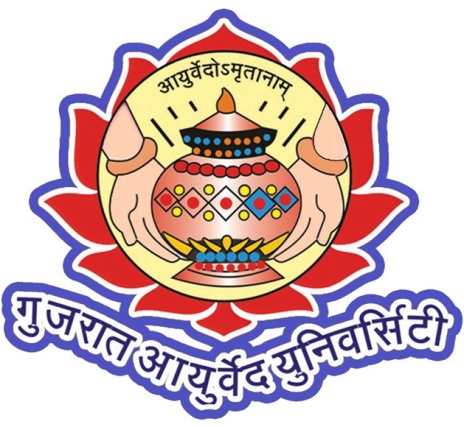 Journal for the syllabus of Ayurvedacharya ( B.A.M.S.)Third ProfessionalName of the Student :-Name of the College :-Roll Number :-NAME OF THE COLLEGE ..........………………………………..…………………AFFILIATED TO   , Department of Swasthavritta and Yoga-: CERTIFICATE :-This is to certify that Mr./Ms. _____________________________student of IIIrd  professional year has satisfactorily performed the practicals of Swasthavritta and Yoga subject in two academic terms, from _____________ to __________________ under our supervision. Date :-Place :-								Head of the DepartmentSignature of theTeacher/s   , _____________________________CollegeINDEX Signature of Student			Signature of Teacher/s			Signature of HoD1. Proforma for visit to Water Filter Plant and Supply Systemविषय (Subject) : नगरम् (City) :स्थानम् (Locality) :कार्यक्षेत्रम् (Field/Area of Work) :निरीक्षण तिथि (Date  of Visit) :				समय (Time) :                                                 निरीक्षणोद्देश:(Aim of Visit) :निर्देशक (Name of Guide/ Teacher) :विषयस्थान वर्णनम् (Description of the Site) :स्वास्थ्यरक्षा प्रबंध (Arrangement for health Precautionary Measures) :(अ)	अपेक्षित (Desired) :(आ) 	उपलब्ध (Available)	: 10 स्वास्थ्यरक्षा संबन्धित उपकरणानां शुद्धिकरण विधि : 	    Method of Cleaning/Sterilization of place/equipments:11 विवेचनम् (Critical Remarks) : सूचनानि (Suggestions) :13 विशेष (Special Mention) :आलोचक (Teacher)					विद्यार्थी (Student)  Note :- Please add extra page/s if required 2. Proforma for visit to Sewage  Treatment Unitविषय (Subject) : नगरम् (City) :स्थानम् (Locality) :कार्यक्षेत्रम् (Field/Area of Work) :निरीक्षण तिथि (Date  of Visit) :				समय (Time) :                                                 निरीक्षणोद्देश:(Aim of Visit) :निर्देशक (Name of Guide/ Teacher) :विषयस्थान वर्णनम् (Description of the Site) :स्वास्थ्यरक्षा प्रबंध (Arrangement for health Precautionary Measures) :(अ)	अपेक्षित (Desired) :(आ) 	उपलब्ध (Available)	:  10  स्वास्थ्यरक्षा संबन्धित उपकरणानां शुद्धिकरण विधि : 	  Method of Cleaning/Sterilization of place/equipments: विवेचनम् (Critical Remarks) :12	सूचनानि (Suggestions) : 13	 विशेष (Special Mention) : आलोचक (Teacher)					विद्यार्थी (Student)  Note :- Please add extra page/s if required 3. Proforma for visit to Dairyविषय (Subject) : नगरम् (City) :स्थानम् (Locality) :कार्यक्षेत्रम् (Field/Area of Work) :निरीक्षण तिथि (Date  of Visit) :				समय (Time) :                                                 निरीक्षणोद्देश:(Aim of Visit) :निर्देशक (Name of Guide/ Teacher) :विषयस्थान वर्णनम् (Description of the Site) :स्वास्थ्यरक्षा प्रबंध (Arrangement for health Precautionary Measures) :(अ)	अपेक्षित (Desired) :(आ) 	उपलब्ध (Available)	: 10 स्वास्थ्यरक्षा संबन्धित उपकरणानां शुद्धिकरण विधि : 	   Method of Cleaning/Sterilization of place/equipments:11 विवेचनम् (Critical Remarks) :सूचनानि (Suggestions) :13	विशेष (Special Mention) :आलोचक (Teacher)								विद्यार्थी (Student)  Note :- Please add extra page/s if required 4. Proforma for visit to Leprosy  Centreविषय (Subject) : नगरम् (City) :स्थानम् (Locality) :कार्यक्षेत्रम् (Field/Area of Work) :निरीक्षण तिथि (Date  of Visit) :				समय (Time) :                                                 निरीक्षणोद्देश:(Aim of Visit) :निर्देशक (Name of Guide/ Teacher) :विषयस्थान वर्णनम् (Description of the Site) :स्वास्थ्यरक्षा प्रबंध (Arrangement for health Precautionary Measures) :(अ)	अपेक्षित (Desired) :(आ) 	उपलब्ध (Available)	:  10 स्वास्थ्यरक्षा संबन्धित उपकरणानां शुद्धिकरण विधि : 	Method of Cleaning/Sterilization of place/equipments:विवेचनम् (Critical Remarks) :12	सूचनानि (Suggestions) :  13	विशेष (Special Mention) :आलोचक (Teacher)								विद्यार्थी (Student)  Note :- Please add extra page/s if required 5. Proforma for visit to Industrial Unitविषय (Subject) : नगरम् (City) :स्थानम् (Locality) :कार्यक्षेत्रम् (Field/Area of Work) :निरीक्षण तिथि (Date  of Visit) :				समय (Time) :                                                 निरीक्षणोद्देश:(Aim of Visit) :निर्देशक (Name of Guide/ Teacher) :विषयस्थान वर्णनम् (Description of the Site) :स्वास्थ्यरक्षा प्रबंध (Arrangement for health Precautionary Measures) :(अ)	अपेक्षित (Desired) :(आ) 	उपलब्ध (Available)	:10 स्वास्थ्यरक्षा संबन्धित उपकरणानां शुद्धिकरण विधि : 	Method of Cleaning/Sterilization of place/equipments:    11	विवेचनम् (Critical Remarks) : सूचनानि (Suggestions) :       13	विशेष (Special Mention) :आलोचक (Teacher)						विद्यार्थी (Student)  Note :- Please add extra page/s if required 6. Proforma for visit to Rural Ayurvedic Dispensaryविषय (Subject) : नगरम् (City) :स्थानम् (Locality) :कार्यक्षेत्रम् (Field/Area of Work) :निरीक्षण तिथि (Date  of Visit) :				समय (Time) :                                                 निरीक्षणोद्देश:(Aim of Visit) :निर्देशक (Name of Guide/ Teacher) :विषयस्थान वर्णनम् (Description of the Site) :स्वास्थ्यरक्षा प्रबंध (Arrangement for health Precautionary Measures) :(अ)	अपेक्षित (Desired) :(आ) 	उपलब्ध (Available)	: 10 स्वास्थ्यरक्षा संबन्धित उपकरणानां शुद्धिकरण विधि : 	Method of Cleaning/Sterilization of place/equipments:विवेचनम् (Critical Remarks) :सूचनानि (Suggestions) :13	विशेष (Special Mention) :आलोचक (Teacher)						विद्यार्थी (Student)  Note :- Please add extra page/s if required 7. Proforma for visit to Primary Health Centreविषय (Subject) : नगरम् (City) :स्थानम् (Locality) :कार्यक्षेत्रम् (Field/Area of Work) :निरीक्षण तिथि (Date  of Visit) :				समय (Time) :                                                 निरीक्षणोद्देश:(Aim of Visit) :निर्देशक (Name of Guide/ Teacher) :विषयस्थान वर्णनम् (Description of the Site) :स्वास्थ्यरक्षा प्रबंध (Arrangement for health Precautionary Measures) :(अ)	अपेक्षित (Desired) :(आ) 	उपलब्ध (Available)	: 10 स्वास्थ्यरक्षा संबन्धित उपकरणानां शुद्धिकरण विधि : 	Method of Cleaning/Sterilization of place/equipments:विवेचनम् (Critical Remarks) :सूचनानि (Suggestions) :13 विशेष (Special Mention) :आलोचक (Teacher)						विद्यार्थी (Student)  Note :- Please add extra page/s if required 8. Proforma for visit to Maternal and Child Health Centre (MCHC) & Family Welfare Centre (FWC)विषय (Subject) : नगरम् (City) :स्थानम् (Locality) :कार्यक्षेत्रम् (Field/Area of Work) :निरीक्षण तिथि (Date  of Visit) :				समय (Time) :                                                 निरीक्षणोद्देश:(Aim of Visit) :निर्देशक (Name of Guide/ Teacher) :विषयस्थान वर्णनम् (Description of the Site) :स्वास्थ्यरक्षा प्रबंध (Arrangement for health Precautionary Measures) :(अ)	अपेक्षित (Desired) :(आ) 	उपलब्ध (Available)	: 10 स्वास्थ्यरक्षा संबन्धित उपकरणानां शुद्धिकरण विधि : 	Method of Cleaning/Sterilization of place/equipments:   11	विवेचनम् (Critical Remarks) :सूचनानि (Suggestions) :   13	विशेष (Special Mention) :आलोचक (Teacher)							विद्यार्थी (Student)  Note :- Please add extra page/s if required 9.  Proforma for visit to Naturopathy Centreविषय (Subject) : नगरम् (City) :स्थानम् (Locality) :कार्यक्षेत्रम् (Field/Area of Work) :निरीक्षण तिथि (Date  of Visit) :				समय (Time) :                                                 निरीक्षणोद्देश:(Aim of Visit) :निर्देशक (Name of Guide/ Teacher) :विषयस्थान वर्णनम् (Description of the Site) :स्वास्थ्यरक्षा प्रबंध (Arrangement for health Precautionary Measures) :(अ)	अपेक्षित (Desired) :(आ) 	उपलब्ध (Available)	: 10 स्वास्थ्यरक्षा संबन्धित उपकरणानां शुद्धिकरण विधि : 	Method of Cleaning/Sterilization of place/equipments:विवेचनम् (Critical Remarks) :   12	सूचनानी (Suggestions) :13 विशेष (Special Mention) :  आलोचक (Teacher)							विद्यार्थी (Student)  Note :- Please add extra page/s if required 10. Proforma for Practical of Health Preservative / Promotive Daily Routine (Dinacharya) – Pratimarsha Nasya (Errhine)कर्मनाम (Name of Practical) :							निर्देशक (Name of teacher/demonstrator) :कर्ता (Performer) :					उपयोक्ता : 						वय : 			लिंगम् :Name of the Volunteer:					Age :			 Sex :	तिथि (Date) :						समय (Time) :उपकरणानि (Required Equipments) :द्रव्याणि (Required Materials/Drugs) :			द्रव्यनाम (Name of Material) :		         	 मात्रा (Quantity) :पूर्वकर्म (Pre procedure) :  प्रधानकर्म (Main Procedure) :  पश्चात्कर्म (Post procedure) :   अवलोकनम् (Observation) :योग्या: (Indications) :अयोग्या: (Contra Indications) :लाभम् (Benefits) :शारीरक्रियात्मक प्रभावा: (Physiological Action of the benefits) :आयुर्वेदीय (Ayurvedic Aspect) :आधुनिक (Modern Aspect) :विशेष (Special Mention) :  आलोचक   (Teacher)						विद्यार्थी (Student)   Note :- Please add extra page/s if required 11.  Proforma for Practical of Health Preservative / Promotive Daily Routine (Dinacharya) – Anjana (Collyrium)कर्मनाम (Name of Practical) :							निर्देशक (Name of teacher/demonstrator) :कर्ता (Performer) :					उपयोक्ता : 						वय : 			लिंगम् :Name of the Volunteer:					Age :			 Sex :	तिथि (Date) :						समय (Time) :उपकरणानि (Required Equipments) :द्रव्याणि (Required Materials/Drugs) :			द्रव्यनाम (Name of Material) :		         	 मात्रा (Quantity) :पूर्वकर्म (Pre procedure) :  प्रधानकर्म (Main Procedure) :  पश्चात्कर्म (Post procedure) :   अवलोकनम् (Observation) :योग्या: (Indications) :अयोग्या: (Contra Indications) :लाभम् (Benefits) :शारीरक्रियात्मक प्रभावा: (Physiological Action of the benefits) :आयुर्वेदीय (Ayurvedic Aspect) :आधुनिक (Modern Aspect) :विशेष (Special Mention) :  आलोचक   (Teacher)						विद्यार्थी (Student)   Note :- Please add extra page/s if required 12. Proforma for Practical of Health Preservative / Promotive Daily Routine (Dinacharya) – Abhyanga (Unctuous Massage) कर्मनाम (Name of Practical) :							निर्देशक (Name of teacher/demonstrator) :कर्ता (Performer) :					उपयोक्ता : 						वय : 			लिंगम् :Name of the Volunteer:					Age :			 Sex :	तिथि (Date) :						समय (Time) :उपकरणानि (Required Equipments) :द्रव्याणि (Required Materials/Drugs) :			द्रव्यनाम (Name of Material) :		         	 मात्रा (Quantity) :पूर्वकर्म (Pre procedure) :  प्रधानकर्म (Main Procedure) :  पश्चात्कर्म (Post procedure) :   अवलोकनम् (Observation) :योग्या: (Indications) :अयोग्या: (Contra Indications) :लाभम् (Benefits) :शारीरक्रियात्मक प्रभावा: (Physiological Action of the benefits) :आयुर्वेदीय (Ayurvedic Aspect) :आधुनिक (Modern Aspect) :विशेष (Special Mention) :  आलोचक   (Teacher)						विद्यार्थी (Student)   Note :- Please add extra page/s if required 13. Proforma for Practical of Health Preservative / Promotive Daily Routine (Dinacharya) – Gandusha - Kavala (Mouth filling - Gargle) कर्मनाम (Name of Practical) :							निर्देशक (Name of teacher/demonstrator) :कर्ता (Performer) :					उपयोक्ता : 						वय : 			लिंगम् :Name of the Volunteer:					Age :			 Sex :	तिथि (Date) :						समय (Time) :उपकरणानि (Required Equipments) :द्रव्याणि (Required Materials/Drugs) :			द्रव्यनाम (Name of Material) :		         	 मात्रा (Quantity) :पूर्वकर्म (Pre procedure) :  प्रधानकर्म (Main Procedure) :  पश्चात्कर्म (Post procedure) :   अवलोकनम् (Observation) :योग्या: (Indications) :अयोग्या: (Contra Indications) :लाभम् (Benefits) :शारीरक्रियात्मक प्रभावा: (Physiological Action of the benefits) :आयुर्वेदीय (Ayurvedic Aspect) :आधुनिक (Modern Aspect) :विशेष (Special Mention) :  आलोचक   (Teacher)					विद्यार्थी (Student)   Note :- Please add extra page/s if required 14. Proforma for Practical of Health Preservative / Promotive Daily Routine (Dinacharya) – Prayogika Dhumrapana (Medicated Smoking) कर्मनाम (Name of Practical) :							निर्देशक (Name of teacher/demonstrator) :कर्ता (Performer) :					उपयोक्ता : 						वय : 			लिंगम् :Name of the Volunteer:					Age :			 Sex :	तिथि (Date) :						समय (Time) :उपकरणानि (Required Equipments) :द्रव्याणि (Required Materials/Drugs) :			द्रव्यनाम (Name of Material) :		         	 मात्रा (Quantity) :पूर्वकर्म (Pre procedure) :  प्रधानकर्म (Main Procedure) :  पश्चात्कर्म (Post procedure) :   अवलोकनम् (Observation) :योग्या: (Indications) :अयोग्या: (Contra Indications) :लाभम् (Benefits) :शारीरक्रियात्मक प्रभावा: (Physiological Action of the benefits) :आयुर्वेदीय (Ayurvedic Aspect) :आधुनिक (Modern Aspect) :विशेष (Special Mention) :  आलोचक   (Teacher)					विद्यार्थी (Student)   Note :- Please add extra page/s if required 15. Proforma for Practical of Health Preservative / Promotive Daily Routine (Dinacharya) – Udvartana (Scrubbing) कर्मनाम (Name of Practical) :							निर्देशक (Name of teacher/demonstrator) :कर्ता (Performer) :					उपयोक्ता : 						वय : 			लिंगम् :Name of the Volunteer:					Age :			 Sex :	तिथि (Date) :						समय (Time) :उपकरणानि (Required Equipments) :द्रव्याणि (Required Materials/Drugs) :			द्रव्यनाम (Name of Material) :		         	 मात्रा (Quantity) :पूर्वकर्म (Pre procedure) :  प्रधानकर्म (Main Procedure) :  पश्चात्कर्म (Post procedure) :   अवलोकनम् (Observation) :योग्या: (Indications) :अयोग्या: (Contra Indications) :लाभम् (Benefits) :शारीरक्रियात्मक प्रभावा: (Physiological Action of the benefits) :आयुर्वेदीय (Ayurvedic Aspect) :आधुनिक (Modern Aspect) :विशेष (Special Mention) :  आलोचक   (Teacher)					विद्यार्थी (Student)   Note :- Please add extra page/s if required 16. Proforma for Practical of Nisargopchara (Naturopathic) Procedure - Basti  - Enema कर्मनाम (Name of Practical) :							 निर्देशक (Name of teacher/demonstrator) :कर्ता (Performer) :					उपयोक्ता : 					     वय : 			लिंगम् :                Name of the Volunteer:				               Age :		                Sex :	तिथि (Date) :						समय (Time) :उपकरणानि (Required Equipments) :द्रव्याणि (Required Materials/Drugs) :			   द्रव्यनाम (Name of Material) :		         	 मात्रा (Quantity) :पूर्वकर्म (Pre procedure) :  प्रधानकर्म (Main Procedure) :  पश्चात्कर्म (Post procedure) :   अवलोकनम् (Observation) :योग्या: (Indications) :अयोग्या: (Contra Indications) :लाभम् (Benefits) :शारीरक्रियात्मक प्रभावा: (Physiological Action of the benefits) :निसगोर्पेचारीय (Naturopathic Concept):     b)    आयुर्वेदीय (Ayurvedic Aspect) :c)  आधुनिक (Modern Aspect) :   16. विशेष (Special Mention) :आलोचक   (Teacher)						विद्यार्थी (Student)   Note :- Please add extra page/s if required 17. Proforma for Practical of Nisargopchara (Naturopathic) Procedure - Mrullepattika (Mud Pack) कर्मनाम (Name of Practical) :							 निर्देशक (Name of teacher/demonstrator) :कर्ता (Performer) :					उपयोक्ता : 					     वय : 			लिंगम् :                Name of the Volunteer:				               Age :		                Sex :	तिथि (Date) :						समय (Time) :उपकरणानि (Required Equipments) :द्रव्याणि (Required Materials/Drugs) :			   द्रव्यनाम (Name of Material) :		         	 मात्रा (Quantity) :पूर्वकर्म (Pre procedure) :  प्रधानकर्म (Main Procedure) :  पश्चात्कर्म (Post procedure) :   अवलोकनम् (Observation) :योग्या: (Indications) :अयोग्या: (Contra Indications) :लाभम् (Benefits) :शारीरक्रियात्मक प्रभावा: (Physiological Action of the benefits) :निसगोर्पेचारीय (Naturopathic Concept):     b)    आयुर्वेदीय (Ayurvedic Aspect) :c)  आधुनिक (Modern Aspect) :   16. विशेष (Special Mention) :आलोचक   (Teacher)						विद्यार्थी (Student)   Note :- Please add extra page/s if required 18. Proforma for Practical of Nisargopchara (Naturopathic) Procedure - Mrullepa (Mud Paste) ) कर्मनाम (Name of Practical) :							 निर्देशक (Name of teacher/demonstrator) :कर्ता (Performer) :					उपयोक्ता : 					     वय : 			लिंगम् :                Name of the Volunteer:				               Age :		                Sex :	तिथि (Date) :						समय (Time) :उपकरणानि (Required Equipments) :द्रव्याणि (Required Materials/Drugs) :			   द्रव्यनाम (Name of Material) :		         	 मात्रा (Quantity) :पूर्वकर्म (Pre procedure) :  प्रधानकर्म (Main Procedure) :  पश्चात्कर्म (Post procedure) :   अवलोकनम् (Observation) :योग्या: (Indications) :अयोग्या: (Contra Indications) :लाभम् (Benefits) :शारीरक्रियात्मक प्रभावा: (Physiological Action of the benefits) :निसगोर्पेचारीय (Naturopathic Concept):     b)    आयुर्वेदीय (Ayurvedic Aspect) :c)  आधुनिक (Modern Aspect) :   16. विशेष (Special Mention) :आलोचक   (Teacher)						विद्यार्थी (Student)   Note :- Please add extra page/s if required 19. Proforma for Practical of Nisargopchara (Naturopathic) Procedure - Atapa Snana (Sun Bath) ) कर्मनाम (Name of Practical) :							 निर्देशक (Name of teacher/demonstrator) :कर्ता (Performer) :					उपयोक्ता : 					     वय : 			लिंगम् :                Name of the Volunteer:				               Age :		                Sex :	तिथि (Date) :						समय (Time) :उपकरणानि (Required Equipments) :द्रव्याणि (Required Materials/Drugs) :			   द्रव्यनाम (Name of Material) :		         	 मात्रा (Quantity) :पूर्वकर्म (Pre procedure) :  प्रधानकर्म (Main Procedure) :  पश्चात्कर्म (Post procedure) :   अवलोकनम् (Observation) :योग्या: (Indications) :अयोग्या: (Contra Indications) :लाभम् (Benefits) :शारीरक्रियात्मक प्रभावा: (Physiological Action of the benefits) :निसगोर्पेचारीय (Naturopathic Concept):     b)    आयुर्वेदीय (Ayurvedic Aspect) :c)  आधुनिक (Modern Aspect) :   16. विशेष (Special Mention) :आलोचक   (Teacher)						विद्यार्थी (Student)   Note :- Please add extra page/s if required 20. Proforma for Practical of Nisargopchara (Naturopathic) Procedure - Mardana (Massage) ) कर्मनाम (Name of Practical) :							 निर्देशक (Name of teacher/demonstrator) :कर्ता (Performer) :					उपयोक्ता : 					     वय : 			लिंगम् :                Name of the Volunteer:				               Age :		                Sex :	तिथि (Date) :						समय (Time) :उपकरणानि (Required Equipments) :द्रव्याणि (Required Materials/Drugs) :			   द्रव्यनाम (Name of Material) :		         	 मात्रा (Quantity) :पूर्वकर्म (Pre procedure) :  प्रधानकर्म (Main Procedure) :  पश्चात्कर्म (Post procedure) :   अवलोकनम् (Observation) :योग्या: (Indications) :अयोग्या: (Contra Indications) :लाभम् (Benefits) :शारीरक्रियात्मक प्रभावा: (Physiological Action of the benefits) :निसगोर्पेचारीय (Naturopathic Concept):     b)    आयुर्वेदीय (Ayurvedic Aspect) :c)  आधुनिक (Modern Aspect) :   16. विशेष (Special Mention) :आलोचक   (Teacher)						विद्यार्थी (Student)   Note :- Please add extra page/s if required 21. Proforma for Practical of Nisargopchara (Naturopathic) Procedure - Bashpa Snana (Steam Bath) ) कर्मनाम (Name of Practical) :							 निर्देशक (Name of teacher/demonstrator) :कर्ता (Performer) :					उपयोक्ता : 					     वय : 			लिंगम् :                Name of the Volunteer:				               Age :		                Sex :	तिथि (Date) :						समय (Time) :उपकरणानि (Required Equipments) :द्रव्याणि (Required Materials/Drugs) :			   द्रव्यनाम (Name of Material) :		         	 मात्रा (Quantity) :पूर्वकर्म (Pre procedure) :  प्रधानकर्म (Main Procedure) :  पश्चात्कर्म (Post procedure) :   अवलोकनम् (Observation) :योग्या: (Indications) :अयोग्या: (Contra Indications) :लाभम् (Benefits) :शारीरक्रियात्मक प्रभावा: (Physiological Action of the benefits) :निसगोर्पेचारीय (Naturopathic Concept):     b)    आयुर्वेदीय (Ayurvedic Aspect) :c)  आधुनिक (Modern Aspect) :   16. विशेष (Special Mention) :आलोचक   (Teacher)						विद्यार्थी (Student)   Note :- Please add extra page/s if required 22. Proforma for Practical of Nisargopchara (Naturopathic) Procedure - Pada-Hasta Snana (Foot-Arm Bath) ) कर्मनाम (Name of Practical) :							 निर्देशक (Name of teacher/demonstrator) :कर्ता (Performer) :					उपयोक्ता : 					     वय : 			लिंगम् :                Name of the Volunteer:				               Age :		                Sex :	तिथि (Date) :						समय (Time) :उपकरणानि (Required Equipments) :द्रव्याणि (Required Materials/Drugs) :			   द्रव्यनाम (Name of Material) :		         	 मात्रा (Quantity) :पूर्वकर्म (Pre procedure) :  प्रधानकर्म (Main Procedure) :  पश्चात्कर्म (Post procedure) :   अवलोकनम् (Observation) :योग्या: (Indications) :अयोग्या: (Contra Indications) :लाभम् (Benefits) :शारीरक्रियात्मक प्रभावा: (Physiological Action of the benefits) :निसगोर्पेचारीय (Naturopathic Concept):     b)    आयुर्वेदीय (Ayurvedic Aspect) :c)  आधुनिक (Modern Aspect) :   16. विशेष (Special Mention) :आलोचक   (Teacher)						विद्यार्थी (Student)   Note :- Please add extra page/s if required 23. Proforma for Practical of Nisargopchara (Naturopathic)           Procedure - Udara Jala Pattika (Abdominal Water Pack) ) कर्मनाम (Name of Practical) :							 निर्देशक (Name of teacher/demonstrator) :कर्ता (Performer) :					उपयोक्ता : 					     वय : 			लिंगम् :                Name of the Volunteer:				               Age :		                Sex :	तिथि (Date) :						समय (Time) :उपकरणानि (Required Equipments) :द्रव्याणि (Required Materials/Drugs) :			   द्रव्यनाम (Name of Material) :		         	 मात्रा (Quantity) :पूर्वकर्म (Pre procedure) :  प्रधानकर्म (Main Procedure) :  पश्चात्कर्म (Post procedure) :   अवलोकनम् (Observation) :योग्या: (Indications) :अयोग्या: (Contra Indications) :लाभम् (Benefits) :शारीरक्रियात्मक प्रभावा: (Physiological Action of the benefits) :निसगोर्पेचारीय (Naturopathic Concept):     b)    आयुर्वेदीय (Ayurvedic Aspect) :c)  आधुनिक (Modern Aspect) :   16. विशेष (Special Mention) :आलोचक   (Teacher)						विद्यार्थी (Student)   Note :- Please add extra page/s if required 24. Proforma for Practical of Nisargopchara (Naturopathic) Procedure - Vishramana (Relaxation) ) कर्मनाम (Name of Practical) :							 निर्देशक (Name of teacher/demonstrator) :कर्ता (Performer) :					उपयोक्ता : 					     वय : 			लिंगम् :                Name of the Volunteer:				               Age :		                Sex :	तिथि (Date) :						समय (Time) :उपकरणानि (Required Equipments) :द्रव्याणि (Required Materials/Drugs) :			   द्रव्यनाम (Name of Material) :		         	 मात्रा (Quantity) :पूर्वकर्म (Pre procedure) :  प्रधानकर्म (Main Procedure) :  पश्चात्कर्म (Post procedure) :   अवलोकनम् (Observation) :योग्या: (Indications) :अयोग्या: (Contra Indications) :लाभम् (Benefits) :शारीरक्रियात्मक प्रभावा: (Physiological Action of the benefits) :निसगोर्पेचारीय (Naturopathic Concept):     b)    आयुर्वेदीय (Ayurvedic Aspect) :c)  आधुनिक (Modern Aspect) :   16. विशेष (Special Mention) :आलोचक   (Teacher)						विद्यार्थी (Student)   Note :- Please add extra page/s if required 25. Proforma for Practical of Asana (Yogic Posture) 1. ______________________आसनवर्ग: (Type of Asana) : संज्ञा (Name of Asana) :  संज्ञा हेतु (Reason for naming) : निर्देशक (Name of Guide / Teacher) :कर्ता :						वय :  		लिंगम्	:Performer:					Age:			Sex:तिथि (Date):					समय  (Time): आसनविधि(Procedure of Asana with related breathing technique) :आसन योग्यायोग्या:  (Indications and Contraindication for  the Asana) :लाभम्(Benefits) : a. संस्थानत: (As per systems) :b. दोषत: (As per Dosha) :c. यौगिक (As per Yoga) :शारीरक्रियात्मक प्रभावा: (Physiological Action) :यौगिक (Yogic Aspect) :आयुर्वेदीय (Ayurvedic Aspect) :आधुनिक (Modern Aspect) :विशेष  (Special meation) :12 सूचनानि (Suggestions) : 					कारणम् (Reason) : आलोचक   (Teacher)							विद्यार्थी (Student)  Note :- Please add extra page/s if required 26. Proforma for Practical of Asana (Yogic Posture) 2. ______________________ आसनवर्ग: (Type of Asana) : संज्ञा (Name of Asana) :  संज्ञा हेतु (Reason for naming) : निर्देशक (Name of Guide / Teacher) :कर्ता :						वय :  		लिंगम्	:Performer:					Age:			Sex:तिथि (Date):					समय  (Time): आसनविधि(Procedure of Asana with related breathing technique) :आसन योग्यायोग्या:  (Indications and Contraindication for  the Asana) :लाभम्(Benefits) : a. संस्थानत: (As per systems) :b. दोषत: (As per Dosha) :c. यौगिक (As per Yoga) :शारीरक्रियात्मक प्रभावा: (Physiological Action) :यौगिक (Yogic Aspect) :आयुर्वेदीय (Ayurvedic Aspect) :आधुनिक (Modern Aspect) :विशेष  (Special meation) :12 सूचनानि (Suggestions) : 					कारणम् (Reason) : आलोचक   (Teacher)							विद्यार्थी (Student)  Note :- Please add extra page/s if required 27. Proforma for Practical of Asana (Yogic Posture) 3. ______________________ आसनवर्ग: (Type of Asana) : संज्ञा (Name of Asana) :  संज्ञा हेतु (Reason for naming) : निर्देशक (Name of Guide / Teacher) :कर्ता :						वय :  		लिंगम्	:Performer:					Age:			Sex:तिथि (Date):					समय  (Time): आसनविधि(Procedure of Asana with related breathing technique) :आसन योग्यायोग्या:  (Indications and Contraindication for  the Asana) :लाभम्(Benefits) : a. संस्थानत: (As per systems) :b. दोषत: (As per Dosha) :c. यौगिक (As per Yoga) :शारीरक्रियात्मक प्रभावा: (Physiological Action) :यौगिक (Yogic Aspect) :आयुर्वेदीय (Ayurvedic Aspect) :आधुनिक (Modern Aspect) :विशेष  (Special meation) :12 सूचनानि (Suggestions) : 					कारणम् (Reason) : आलोचक   (Teacher)							विद्यार्थी (Student)  Note :- Please add extra page/s if required 28.  Proforma for Practical of Asana (Yogic Posture) 4. ______________________ आसनवर्ग: (Type of Asana) : संज्ञा (Name of Asana) :  संज्ञा हेतु (Reason for naming) : निर्देशक (Name of Guide / Teacher) :कर्ता :						वय :  		लिंगम्	:Performer:					Age:			Sex:तिथि (Date):					समय  (Time): आसनविधि(Procedure of Asana with related breathing technique) :आसन योग्यायोग्या:  (Indications and Contraindication for  the Asana) :लाभम्(Benefits) : a. संस्थानत: (As per systems) :b. दोषत: (As per Dosha) :c. यौगिक (As per Yoga) :शारीरक्रियात्मक प्रभावा: (Physiological Action) :यौगिक (Yogic Aspect) :आयुर्वेदीय (Ayurvedic Aspect) :आधुनिक (Modern Aspect) :विशेष  (Special meation) :12 सूचनानि (Suggestions) : 					कारणम् (Reason) : आलोचक   (Teacher)							विद्यार्थी (Student)  Note :- Please add extra page/s if required 29. Proforma for Practical of Asana (Yogic Posture) 5. ______________________ आसनवर्ग: (Type of Asana) : संज्ञा (Name of Asana) :  संज्ञा हेतु (Reason for naming) : निर्देशक (Name of Guide / Teacher) :कर्ता :						वय :  		लिंगम्	:Performer:					Age:			Sex:तिथि (Date):					समय  (Time): आसनविधि(Procedure of Asana with related breathing technique) :आसन योग्यायोग्या:  (Indications and Contraindication for  the Asana) :लाभम्(Benefits) : a. संस्थानत: (As per systems) :b. दोषत: (As per Dosha) :c. यौगिक (As per Yoga) :शारीरक्रियात्मक प्रभावा: (Physiological Action) :यौगिक (Yogic Aspect) :आयुर्वेदीय (Ayurvedic Aspect) :आधुनिक (Modern Aspect) :विशेष  (Special meation) :12 सूचनानि (Suggestions) : 					कारणम् (Reason) : आलोचक   (Teacher)							विद्यार्थी (Student)  Note :- Please add extra page/s if required 30. Proforma for Practical of Asana (Yogic Posture) 6. ______________________ आसनवर्ग: (Type of Asana) : संज्ञा (Name of Asana) :  संज्ञा हेतु (Reason for naming) : निर्देशक (Name of Guide / Teacher) :कर्ता :						वय :  		लिंगम्	:Performer:					Age:			Sex:तिथि (Date):					समय  (Time): आसनविधि(Procedure of Asana with related breathing technique) :आसन योग्यायोग्या:  (Indications and Contraindication for  the Asana) :लाभम्(Benefits) : a. संस्थानत: (As per systems) :b. दोषत: (As per Dosha) :c. यौगिक (As per Yoga) :शारीरक्रियात्मक प्रभावा: (Physiological Action) :यौगिक (Yogic Aspect) :आयुर्वेदीय (Ayurvedic Aspect) :आधुनिक (Modern Aspect) :विशेष  (Special meation) :12 सूचनानि (Suggestions) : 					कारणम् (Reason) : आलोचक   (Teacher)							विद्यार्थी (Student)  Note :- Please add extra page/s if required 31. Proforma for Practical of Shatkarma (Yogic Cleansing Procedure) – 1. Neti Kriyaकर्मनाम(Name of Practical) :निर्देशक (Name of teacher/demonstrator) :आयुर्वेदान्तर्गतकर्म (Similarity with Ayurvedic Procedure):उभयोविभेदDifference) :यौगिककर्म (Yogic Procedure)	 		  आयुर्वेदान्तर्गतकर्म(Ayurvedic Procedure)कर्ता : 						वय: :		लिंगम् :Performer:                                                                            Age:                       Sex:तिथि (Date)					समय (Time) : उपकरणानि (Required Equipments) : द्रव्याणि (Required Materials/Drugs) :द्रव्यनाम(Name of Material) :     				        मात्रा (Quantity) :पूर्वकर्म (Pre procedure) :   प्रधानकर्म (Main Procedure) :  पश्चात्कर्म (Post procedure) : अवलोकनम् (Observation) :योग्या: (Indications) :अयोग्या: (Contra Indications) :-लाभम् (Benefits) :शारीरक्रियात्मक प्रभावा (Physiological Action) : यौगिक (Yogic Aspect) :आयुर्वेदीय (Ayurvedic Aspect) :आधुनिक (Modern Aspect) :सूचनानि (Suggestions) :विशेष: (Special Mention):  आलोचक   (Teacher)						           विद्यार्थी (Student)  Note :- Please add extra page/s if required 32. Proforma for Practical of Shatkarma (Yogic Cleansing Procedure) – 2. Dhauti Kriyaकर्मनाम(Name of Practical) :निर्देशक (Name of teacher/demonstrator) :आयुर्वेदान्तर्गतकर्म (Similarity with Ayurvedic Procedure):उभयोविभेदDifference) :यौगिककर्म (Yogic Procedure)	 		  आयुर्वेदान्तर्गतकर्म(Ayurvedic Procedure)कर्ता : 						वय: :		लिंगम् :Performer:                                                                            Age:                       Sex:तिथि (Date)					समय (Time) : उपकरणानि (Required Equipments) : द्रव्याणि (Required Materials/Drugs) :द्रव्यनाम(Name of Material) :     				        मात्रा (Quantity) :पूर्वकर्म (Pre procedure) :   प्रधानकर्म (Main Procedure) :  पश्चात्कर्म (Post procedure) : अवलोकनम् (Observation) :योग्या: (Indications) :अयोग्या: (Contra Indications) :-लाभम् (Benefits) :शारीरक्रियात्मक प्रभावा (Physiological Action) : यौगिक (Yogic Aspect) :आयुर्वेदीय (Ayurvedic Aspect) :आधुनिक (Modern Aspect) :सूचनानि (Suggestions) :विशेष: (Special Mention):  आलोचक   (Teacher)						           विद्यार्थी (Student)  Note :- Please add extra page/s if required 33. Proforma for Practical of Shatkarma (Yogic Cleansing Procedure) – 3. Trataka Kriyaकर्मनाम(Name of Practical) :निर्देशक (Name of teacher/demonstrator) :आयुर्वेदान्तर्गतकर्म (Similarity with Ayurvedic Procedure):उभयोविभेदDifference) :यौगिककर्म (Yogic Procedure)	 		  आयुर्वेदान्तर्गतकर्म(Ayurvedic Procedure)कर्ता : 						वय: :		लिंगम् :Performer:                                                                            Age:                       Sex:तिथि (Date)					समय (Time) : उपकरणानि (Required Equipments) : द्रव्याणि (Required Materials/Drugs) :द्रव्यनाम(Name of Material) :     				        मात्रा (Quantity) :पूर्वकर्म (Pre procedure) :   प्रधानकर्म (Main Procedure) :  पश्चात्कर्म (Post procedure) : अवलोकनम् (Observation) :योग्या: (Indications) :अयोग्या: (Contra Indications) :-लाभम् (Benefits) :शारीरक्रियात्मक प्रभावा (Physiological Action) : यौगिक (Yogic Aspect) :आयुर्वेदीय (Ayurvedic Aspect) :आधुनिक (Modern Aspect) :सूचनानि (Suggestions) :विशेष: (Special Mention):  आलोचक   (Teacher)						           विद्यार्थी (Student)  Note :- Please add extra page/s if required 34. Proforma for Practical of Shatkarma (Yogic Cleansing Procedure) – 4. Kapalabhati Kriyaकर्मनाम(Name of Practical) :निर्देशक (Name of teacher/demonstrator) :आयुर्वेदान्तर्गतकर्म (Similarity with Ayurvedic Procedure):उभयोविभेदDifference) :यौगिककर्म (Yogic Procedure)	 		  आयुर्वेदान्तर्गतकर्म(Ayurvedic Procedure)कर्ता : 						वय: :		लिंगम् :Performer:                                                                            Age:                       Sex:तिथि (Date)					समय (Time) : उपकरणानि (Required Equipments) : द्रव्याणि (Required Materials/Drugs) :द्रव्यनाम(Name of Material) :     				        मात्रा (Quantity) :पूर्वकर्म (Pre procedure) :   प्रधानकर्म (Main Procedure) :  पश्चात्कर्म (Post procedure) : अवलोकनम् (Observation) :योग्या: (Indications) :अयोग्या: (Contra Indications) :-लाभम् (Benefits) :शारीरक्रियात्मक प्रभावा (Physiological Action) :यौगिक (Yogic Aspect) :आयुर्वेदीय (Ayurvedic Aspect) :आधुनिक (Modern Aspect) :सूचनानि (Suggestions) :विशेष  (Special Mention):  आलोचक   (Teacher)						           विद्यार्थी (Student)  Note :- Please add extra page/s if required 35. Proforma for Practical of Pranayama1. Nadishodhana  प्राणायाम संज्ञा (Name of Pranayama) : निर्देशक  (Name of Guide/ Teacher) : कर्ता :                                                                                वय :                       लिंगम् : (Performer) :                                           Age :                        Sex तिथि (Date):			            समय  (Time) :प्राणायाम विधि (Procedure of Pranayama) : प्राणायाम योग्यायोग्या: (Indications and Contraindication for  the Pranayama) :7. लाभम् (Benefits) : 8. शारीरक्रियात्मक प्रभावा (Physiological Action) :यौगिक (Yogic Aspect) :आयुर्वेदीय (Ayurvedic Aspect) :आधुनिक (Modern Aspect) :9. सूचनानि  (Suggestions) :10. विशेष  (Special Mention):    आलोचक  (Teacher)							विद्यार्थी (Student)  Note :- Please add extra page/s if required 36. Proforma for Practical of Pranayama2. Suryabhedana   प्राणायाम संज्ञा (Name of Pranayama) : निर्देशक  (Name of Guide/ Teacher) : कर्ता :                                                                                वय :                       लिंगम् : (Performer) :                                           Age :                        Sex तिथि (Date):			            समय  (Time) :प्राणायाम विधि (Procedure of Pranayama) : प्राणायाम योग्यायोग्या: (Indications and Contraindication for  the Pranayama) :7. लाभम् (Benefits) : 8. शारीरक्रियात्मक प्रभावा (Physiological Action) :यौगिक (Yogic Aspect) :आयुर्वेदीय (Ayurvedic Aspect) :आधुनिक (Modern Aspect) :9. सूचनानि  (Suggestions) :10. विशेष  (Special Mention):    आलोचक  (Teacher)							विद्यार्थी (Student)  Note :- Please add extra page/s if required 37. Proforma for Practical of Pranayama3. Ujjayi  प्राणायाम संज्ञा (Name of Pranayama) : निर्देशक  (Name of Guide/ Teacher) : कर्ता :                                                                                वय :                       लिंगम् : (Performer) :                                           Age :                        Sex तिथि (Date):			            समय  (Time) :प्राणायाम विधि (Procedure of Pranayama) : प्राणायाम योग्यायोग्या: (Indications and Contraindication for  the Pranayama) :7. लाभम् (Benefits) : 8. शारीरक्रियात्मक प्रभावा (Physiological Action) :यौगिक (Yogic Aspect) :आयुर्वेदीय (Ayurvedic Aspect) :आधुनिक (Modern Aspect) :9. सूचनानि  (Suggestions) :10. विशेष  (Special Mention):    आलोचक  (Teacher)							विद्यार्थी (Student)  Note :- Please add extra page/s if required 38.  Proforma for Practical of Pranayama4. Shitali  प्राणायाम संज्ञा (Name of Pranayama) : निर्देशक  (Name of Guide/ Teacher) : कर्ता :                                                                                वय :                       लिंगम् : (Performer) :                                           Age :                        Sex तिथि (Date):			            समय  (Time) :प्राणायाम विधि (Procedure of Pranayama) : प्राणायाम योग्यायोग्या: (Indications and Contraindication for  the Pranayama) :7. लाभम् (Benefits) : 8. शारीरक्रियात्मक प्रभावा (Physiological Action) :यौगिक (Yogic Aspect) :आयुर्वेदीय (Ayurvedic Aspect) :आधुनिक (Modern Aspect) :9. सूचनानि  (Suggestions) :10. विशेष  (Special Mention):    आलोचक  (Teacher)							विद्यार्थी (Student)  Note :- Please add extra page/s if required 39.  Proforma for Practical of Pranayama5. Sitkari   प्राणायाम संज्ञा (Name of Pranayama) : निर्देशक  (Name of Guide/ Teacher) : कर्ता :                                                                                वय :                       लिंगम् : (Performer) :                                           Age :                        Sex तिथि (Date):			            समय  (Time) :प्राणायाम विधि (Procedure of Pranayama) : प्राणायाम योग्यायोग्या: (Indications and Contraindication for  the Pranayama) :7. लाभम् (Benefits) : 8. शारीरक्रियात्मक प्रभावा (Physiological Action) :यौगिक (Yogic Aspect) :आयुर्वेदीय (Ayurvedic Aspect) :आधुनिक (Modern Aspect) :9. सूचनानि  (Suggestions) :10. विशेष  (Special Mention):    आलोचक  (Teacher)							विद्यार्थी (Student)  Note :- Please add extra page/s if required 40.  Proforma for Practical of Pranayama6. Bhastrika   प्राणायाम संज्ञा (Name of Pranayama) : निर्देशक  (Name of Guide/ Teacher) : कर्ता :                                                                                वय :                       लिंगम् : (Performer) :                                           Age :                        Sex तिथि (Date):			            समय  (Time) :प्राणायाम विधि (Procedure of Pranayama) : प्राणायाम योग्यायोग्या: (Indications and Contraindication for  the Pranayama) :7. लाभम् (Benefits) : 8. शारीरक्रियात्मक प्रभावा (Physiological Action) :यौगिक (Yogic Aspect) :आयुर्वेदीय (Ayurvedic Aspect) :आधुनिक (Modern Aspect) :9. सूचनानि  (Suggestions) :10. विशेष  (Special Mention):    आलोचक  (Teacher)							विद्यार्थी (Student)  Note :- Please add extra page/s if required 41.  Proforma for Practical of Pranayama7. Bhramari   प्राणायाम संज्ञा (Name of Pranayama) : निर्देशक  (Name of Guide/ Teacher) : कर्ता :                                                                                वय :                       लिंगम् : (Performer) :                                           Age :                        Sex तिथि (Date):			            समय  (Time) :प्राणायाम विधि (Procedure of Pranayama) : प्राणायाम योग्यायोग्या: (Indications and Contraindication for  the Pranayama) :7. लाभम् (Benefits) : 8. शारीरक्रियात्मक प्रभावा (Physiological Action) :यौगिक (Yogic Aspect) :आयुर्वेदीय (Ayurvedic Aspect) :आधुनिक (Modern Aspect) :9. सूचनानि  (Suggestions) :10. विशेष  (Special Mention):    आलोचक  (Teacher)							विद्यार्थी (Student)  Note :- Please add extra page/s if required 42. स्वस्थ / आतुर वृत्त पत्रक (Proforma for Healthy/Diseased) – (1)Present Illness:Laboratory Tests:	Teacher	 									Student43. स्वस्थ / आतुर वृत्त पत्रक (Proforma for Healthy/Diseased) – (2)Present Illness:Laboratory Tests:	Teacher	 									Student44. स्वस्थ / आतुर वृत्त पत्रक (Proforma for Healthy/Diseased) – (3)Present Illness:Laboratory Tests:	Teacher	 									Student	45. स्वस्थ / आतुर वृत्त पत्रक (Proforma for Healthy/Diseased) – (4)	Present Illness:Laboratory Tests:	Teacher	 									Student46. स्वस्थ / आतुर वृत्त पत्रक (Proforma for Healthy/Diseased) – (5)Present Illness:Laboratory Tests:	Teacher	 									Student47. स्वस्थ / आतुर वृत्त पत्रक (Proforma for Healthy/Diseased) – (6)Present Illness:Laboratory Tests:	Teacher	 									Student48. स्वास्थ्य परीक्षण पत्रक  (PROFORMA FOR HEALTH ASSESMENT) - (1)General Physical  ExaminationDate :-     /       / 		Place :-								         Signature of Surveyor/Student											             Signature of the Teacher49. स्वास्थ्य परीक्षण पत्रक  (PROFORMA FOR HEALTH ASSESMENT) – (2) General Physical  ExaminationDate :-     /       / 		Place :-								         Signature of Surveyor/Student											             Signature of the Teacher50. स्वास्थ्य परीक्षण पत्रक  (PROFORMA FOR HEALTH ASSESMENT) – (3) General Physical  ExaminationDate :-     /       / 		Place :-								         Signature of Surveyor/Student											             Signature of the Teacher51. स्वास्थ्य परीक्षण पत्रक  (PROFORMA FOR HEALTH ASSESMENT) – (4) General Physical  ExaminationDate :-     /       / 		Place :-								         Signature of Surveyor/Student											             Signature of the Teacher52. स्वास्थ्य परीक्षण पत्रक  (PROFORMA FOR HEALTH ASSESMENT) – (5) General Physical  ExaminationDate :-     /       / 		Place :-								         Signature of Surveyor/Student											             Signature of the TeacherSr.no.Name of the PracticalPractical No.DatePage No.1Visit to Water Filter Plant and Supply System2Visit to Sewage Treatment Unit3Visit to Dairy4Visit to Leprosy Centre5Visit to Industrial Unit6Visit to Rural Ayurvedic Dispensary 7Visit to Primary Health Centre8Visit to Maternal and Child health Centre (MCHC) & Family Welfare Centre (FWC)9Visit to 10Pratimarsha Nasya (Errhine)11Anjana (Collyrium) 12Abhyanga (Unctuous massage)13Gandusha - Kavala (Mouth filling-Gargle)14Prayogika Dhumapana (Medicated Smoking)15Udvartana (Scrubbing)16Basti-Enema (Nisargopachara)17Mrullepattika (Mud pack)18Mrullepa (Mud Paste)19Atapa Snana (Sun bath)20Mardana (Massage)21Bashpa Snana (Steam bath)22Pada-Hasta Snana (Foot- Arm bath)23Udara Jala Pattika (Abdominal Water Pack)24Vishramana (Relaxation)25Asana-  (1)26 (2)27 (3)28 (4)29 (5)30 (6)31  Shatkarma : (1) Neti Kriya32                     (2) Dhauti Kriya33                     (3) Trataka Kriya34                     (4) Kapalabhati Kriya35Pranayama-   (1) Nadishodhana36 (2) Suryabhedana37 (3) Ujjayi 38 (4) Shitali 39 (5) Sitkari 40 (6) Bhastrika41 (7) Bhramari 42-47Case Sheets  (6)48-52Health Survey Forms (5)Sr.no.ParametersIndications  Contra indications  1आयुत: (Age)2लिंगत: (Sex)3ऋतुत: (Season)4स्वस्थ्यास्वास्थ्यत: (Condition of health)5अन्य (Others) Sr.no.ParametersIndications  Contra indications  1आयुत: (Age)2लिंगत: (Sex)3ऋतुत: (Season)4स्वस्थ्यास्वास्थ्यत: (Condition of health)5अन्य (Others) Sr.no.ParametersIndications  Contra indications  1आयुत: (Age)2लिंगत: (Sex)3ऋतुत: (Season)4स्वस्थ्यास्वास्थ्यत: (Condition of health)5अन्य (Others) Sr.no.ParametersIndications  Contra indications  1आयुत: (Age)2लिंगत: (Sex)3ऋतुत: (Season)4स्वस्थ्यास्वास्थ्यत: (Condition of health)5अन्य (Others) Sr.no.ParametersIndications  Contra indications  1आयुत: (Age)2लिंगत: (Sex)3ऋतुत: (Season)4स्वस्थ्यास्वास्थ्यत: (Condition of health)5अन्य (Others) Sr.no.ParametersIndications  Contra indications  1आयुत: (Age)2लिंगत: (Sex)3ऋतुत: (Season)4स्वस्थ्यास्वास्थ्यत: (Condition of health)5अन्य (Others) Sr. no.ParametersIndications Contra indication 1आयुत: (Age)2लिंगत: (Sex)3ऋतुत: (Season)4स्वस्थ्यास्वास्थ्यत: (Condition of health)5अन्य (Others) :-Sr. no.ParametersIndications Contra indication 1आयुत: (Age)2लिंगत: (Sex)3ऋतुत: (Season)4स्वस्थ्यास्वास्थ्यत: (Condition of health)5अन्य (Others) :-Sr. no.ParametersIndications Contra indication 1आयुत: (Age)2लिंगत: (Sex)3ऋतुत: (Season)4स्वस्थ्यास्वास्थ्यत: (Condition of health)5अन्य (Others) :-Sr. no.ParametersIndications Contra indication 1आयुत: (Age)2लिंगत: (Sex)3ऋतुत: (Season)4स्वस्थ्यास्वास्थ्यत: (Condition of health)5अन्य (Others) :-Sr. no.ParametersIndications Contra indication 1आयुत: (Age)2लिंगत: (Sex)3ऋतुत: (Season)4स्वस्थ्यास्वास्थ्यत: (Condition of health)5अन्य (Others) :-Sr. no.ParametersIndications Contra indication 1आयुत: (Age)2लिंगत: (Sex)3ऋतुत: (Season)4स्वस्थ्यास्वास्थ्यत: (Condition of health)5अन्य (Others) :-Sr. no.ParametersIndications Contra indication 1आयुत: (Age)2लिंगत: (Sex)3ऋतुत: (Season)4स्वस्थ्यास्वास्थ्यत: (Condition of health)5अन्य (Others) :-Sr. no.ResidenceC/T/V/IR/F/M/DDateSo. eco. statusVP/P/M/UM/R/VRNameMarital StatusM/UM/WAgeSexM/F/CAddressEdu. StatusI/P/S/HS/G/PG/Tech./OthersAddressOccupation AddressDiagnosis PhM:O:ChronicityResultSymptomsBefore Proce.After ProcedureAfter ProcedureAfter ProcedurePhysical ParameterBefore Proce.After ProcedureAfter ProcedureAfter ProcedureSymptomsBefore Proce.1st Wk.2nd Wk.3rd Wk.Physical ParameterBefore Proce.After ProcedureAfter ProcedureAfter ProcedureSymptomsBefore Proce.1st Wk.2nd Wk.3rd Wk.Physical ParameterBefore Proce.1st Wk.2nd Wk.3rd Wk.Ht.Wt.AC  RAC  LCC WBCC WOBU AbCM AbCWCHCTC RTC  LTemp.PulseResp.B.P.Blood TestBefore Proce.After ProcedureAfter ProcedureAfter ProcedureUrine AnalysisBefore Proce.AfterProcedureAfterProcedureAfterProcedureBlood TestBefore Proce.1st Wk.2nd Wk.3rd Wk.Urine AnalysisBefore Proce.1st Wk.2nd Wk.3rd Wk.HbPhysicalTCChemicalDCMicroscopicESRFUS/PPUSFBSStool AnalysisPPBSPhysicalOthersChemicalMicroscopic Type of PracticalProcedure/No./TimeBefore Proce.Result  (After Procedure)Result  (After Procedure)Result  (After Procedure)Result  (After Procedure)Result  (After Procedure) Type of PracticalProcedure/No./TimeBefore Proce.1st Wk.1st Wk.1st Wk.2nd Wk.3rd Wk.Dinacharya (Daily Routine):Dinacharya (Daily Routine):Dinacharya (Daily Routine):Dinacharya (Daily Routine):Dinacharya (Daily Routine):Dinacharya (Daily Routine):Dinacharya (Daily Routine):Dinacharya (Daily Routine):(1)Pratimarsha Nasya(2) Anjana(3)Gandoosha-Kavala(4)Prayogika Dhoomapana(5)Abhyanga(6) UdvartanaAsana (Yogic Posture):Asana (Yogic Posture):Asana (Yogic Posture):Asana (Yogic Posture):Asana (Yogic Posture):Asana (Yogic Posture):Asana (Yogic Posture):Asana (Yogic Posture):Suryanamaskara(1) Ardhakatichakrasana(2)Padahastasana(3)Ardhachakrasana(4)Trikonasana(5)Swastikasana(6)Gomukhasana(7)Padmasana(8)Vajrasana(9)Bhadrasana(10)Shashankasana(11)Ushtrasana(12)Pashchimottanasana(13)Suptavajrasana(14)Ardhamatsyendrasana(15)Siddhasana(16)Pavanamuktasana(17)Sarvangasana(18)Matsyasana(19)Halasana(20)Chakrasana(21)Shavasana(22)Setubandhasana(23)Bhujangasana(24)Shalabhasana(25)Dhanurasana(26)MakarasanaPranayama:Pranayama:Pranayama:Pranayama:Pranayama:Pranayama:Pranayama:Pranayama:(1)Suryabhedana(2)Ujjayi(3)Shitali(4)Sitkari(5)Bhastrika(6)Bhramari(7)Anuloma-viloma (Nadishuddhi)Shuddhi Prakriya (Cleansing Procedure):Shuddhi Prakriya (Cleansing Procedure):Shuddhi Prakriya (Cleansing Procedure):Shuddhi Prakriya (Cleansing Procedure):Shuddhi Prakriya (Cleansing Procedure):Shuddhi Prakriya (Cleansing Procedure):Shuddhi Prakriya (Cleansing Procedure):Shuddhi Prakriya (Cleansing Procedure):(1)Neti(2)Dhauti(3)Kapalabhati(4)TratakaNisaropachara (Naturopathy):Nisaropachara (Naturopathy):Nisaropachara (Naturopathy):Nisaropachara (Naturopathy):Nisaropachara (Naturopathy):Nisaropachara (Naturopathy):Nisaropachara (Naturopathy):Nisaropachara (Naturopathy):(1)Prithvi Tattva Chikitsa (Mud therapy)Mrullepattika (Mud pack)Mruttikanimajjana (Mud bath)/ Mrullepa (Mud Paste)(2) Jala Tattva Chikitsa (Hydrotherapy)Snana ()Pattika (Pack)Basti (Enema)(3)Agni Tattva Chikitsa (Fomentation)Aatapa sevana ( Sun bath)Bashpa Snana (Steam bath)(4)Vayu Tattva ChikitsaMardana (Massage)Vishramana (Relaxation)(5)Akasha Tattva ChikitsaUpavasa (Fasting)Recommended Diet:Recommended Life Style:Sr. no.ResidenceC/T/V/IR/F/M/DDateSo. eco. statusVP/P/M/UM/R/VRNameMarital StatusM/UM/WAgeSexM/F/CAddressEdu. StatusI/P/S/HS/G/PG/Tech./OthersAddressOccupation AddressDiagnosis PhM:O:ChronicityResultSymptomsBefore Proce.After ProcedureAfter ProcedureAfter ProcedurePhysical ParameterBefore Proce.After ProcedureAfter ProcedureAfter ProcedureSymptomsBefore Proce.1st Wk.2nd Wk.3rd Wk.Physical ParameterBefore Proce.After ProcedureAfter ProcedureAfter ProcedureSymptomsBefore Proce.1st Wk.2nd Wk.3rd Wk.Physical ParameterBefore Proce.1st Wk.2nd Wk.3rd Wk.Ht.Wt.AC  RAC  LCC WBCC WOBU AbCM AbCWCHCTC RTC  LTemp.PulseResp.B.P.Blood TestBefore Proce.After ProcedureAfter ProcedureAfter ProcedureUrine AnalysisBefore Proce.AfterProcedureAfterProcedureAfterProcedureBlood TestBefore Proce.1st Wk.2nd Wk.3rd Wk.Urine AnalysisBefore Proce.1st Wk.2nd Wk.3rd Wk.HbPhysicalTCChemicalDCMicroscopicESRFUS/PPUSFBSStool AnalysisPPBSPhysicalOthersChemicalMicroscopic Type of PracticalProcedure/No./TimeBefore Proce.Result  (After Procedure)Result  (After Procedure)Result  (After Procedure)Result  (After Procedure)Result  (After Procedure) Type of PracticalProcedure/No./TimeBefore Proce.1st Wk.1st Wk.1st Wk.2nd Wk.3rd Wk.Dinacharya (Daily Routine):Dinacharya (Daily Routine):Dinacharya (Daily Routine):Dinacharya (Daily Routine):Dinacharya (Daily Routine):Dinacharya (Daily Routine):Dinacharya (Daily Routine):Dinacharya (Daily Routine):(1)Pratimarsha Nasya(2) Anjana(3)Gandoosha-Kavala(4)Prayogika Dhoomapana(5)Abhyanga(6) UdvartanaAsana (Yogic Posture):Asana (Yogic Posture):Asana (Yogic Posture):Asana (Yogic Posture):Asana (Yogic Posture):Asana (Yogic Posture):Asana (Yogic Posture):Asana (Yogic Posture):Suryanamaskara(1) Ardhakatichakrasana(2)Padahastasana(3)Ardhachakrasana(4)Trikonasana(5)Swastikasana(6)Gomukhasana(7)Padmasana(8)Vajrasana(9)Bhadrasana(10)Shashankasana(11)Ushtrasana(12)Pashchimottanasana(13)Suptavajrasana(14)Ardhamatsyendrasana(15)Siddhasana(16)Pavanamuktasana(17)Sarvangasana(18)Matsyasana(19)Halasana(20)Chakrasana(21)Shavasana(22)Setubandhasana(23)Bhujangasana(24)Shalabhasana(25)Dhanurasana(26)MakarasanaPranayama:Pranayama:Pranayama:Pranayama:Pranayama:Pranayama:Pranayama:Pranayama:(1)Suryabhedana(2)Ujjayi(3)Shitali(4)Sitkari(5)Bhastrika(6)Bhramari(7)Anuloma-viloma (Nadishuddhi)Shuddhi Prakriya (Cleansing Procedure):Shuddhi Prakriya (Cleansing Procedure):Shuddhi Prakriya (Cleansing Procedure):Shuddhi Prakriya (Cleansing Procedure):Shuddhi Prakriya (Cleansing Procedure):Shuddhi Prakriya (Cleansing Procedure):Shuddhi Prakriya (Cleansing Procedure):Shuddhi Prakriya (Cleansing Procedure):(1)Neti(2)Dhauti(3)Kapalabhati(4)TratakaNisaropachara (Naturopathy):Nisaropachara (Naturopathy):Nisaropachara (Naturopathy):Nisaropachara (Naturopathy):Nisaropachara (Naturopathy):Nisaropachara (Naturopathy):Nisaropachara (Naturopathy):Nisaropachara (Naturopathy):(1)Prithvi Tattva Chikitsa (Mud therapy)Mrullepattika (Mud pack)Mruttikanimajjana (Mud bath)/Mrullepa (Mud Paste)(2) Jala Tattva Chikitsa (Hydrotherapy)Snana (Bath)Pattika (Pack)Basti (Enema)(3)Agni Tattva Chikitsa (Fomentation)Aatapa sevana ( Sun bath)Bashpa Snana (Steam bath)(4)Vayu Tattva ChikitsaMardana (Massage)Vishramana (Relaxation)(5)Akasha Tattva ChikitsaUpavasa (Fasting)Recommended Diet:Recommended Life Style:Sr. no.ResidenceC/T/V/IR/F/M/DDateSo. eco. statusVP/P/M/UM/R/VRNameMarital StatusM/UM/WAgeSexM/F/CAddressEdu. StatusI/P/S/HS/G/PG/Tech./OthersAddressOccupation AddressDiagnosis PhM:O:ChronicityResultSymptomsBefore Proce.After ProcedureAfter ProcedureAfter ProcedurePhysical ParameterBefore Proce.After ProcedureAfter ProcedureAfter ProcedureSymptomsBefore Proce.1st Wk.2nd Wk.3rd Wk.Physical ParameterBefore Proce.After ProcedureAfter ProcedureAfter ProcedureSymptomsBefore Proce.1st Wk.2nd Wk.3rd Wk.Physical ParameterBefore Proce.1st Wk.2nd Wk.3rd Wk.Ht.Wt.AC  RAC  LCC WBCC WOBU AbCM AbCWCHCTC RTC  LTemp.PulseResp.B.P.Blood TestBefore Proce.After ProcedureAfter ProcedureAfter ProcedureUrine AnalysisBefore Proce.AfterProcedureAfterProcedureAfterProcedureBlood TestBefore Proce.1st Wk.2nd Wk.3rd Wk.Urine AnalysisBefore Proce.1st Wk.2nd Wk.3rd Wk.HbPhysicalTCChemicalDCMicroscopicESRFUS/PPUSFBSStool AnalysisPPBSPhysicalOthersChemicalMicroscopic Type of PracticalProcedure/No./TimeBefore Proce.Result  (After Procedure)Result  (After Procedure)Result  (After Procedure)Result  (After Procedure)Result  (After Procedure) Type of PracticalProcedure/No./TimeBefore Proce.1st Wk.1st Wk.1st Wk.2nd Wk.3rd Wk.Dinacharya (Daily Routine):Dinacharya (Daily Routine):Dinacharya (Daily Routine):Dinacharya (Daily Routine):Dinacharya (Daily Routine):Dinacharya (Daily Routine):Dinacharya (Daily Routine):Dinacharya (Daily Routine):(1)Pratimarsha Nasya(2) Anjana(3)Gandoosha-Kavala(4)Prayogika Dhoomapana(5)Abhyanga(6) UdvartanaAsana (Yogic Posture):Asana (Yogic Posture):Asana (Yogic Posture):Asana (Yogic Posture):Asana (Yogic Posture):Asana (Yogic Posture):Asana (Yogic Posture):Asana (Yogic Posture):Suryanamaskara(1) Ardhakatichakrasana(2)Padahastasana(3)Ardhachakrasana(4)Trikonasana(5)Swastikasana(6)Gomukhasana(7)Padmasana(8)Vajrasana(9)Bhadrasana(10)Shashankasana(11)Ushtrasana(12)Pashchimottanasana(13)Suptavajrasana(14)Ardhamatsyendrasana(15)Siddhasana(16)Pavanamuktasana(17)Sarvangasana(18)Matsyasana(19)Halasana(20)Chakrasana(21)Shavasana(22)Setubandhasana(23)Bhujangasana(24)Shalabhasana(25)Dhanurasana(26)MakarasanaPranayama:Pranayama:Pranayama:Pranayama:Pranayama:Pranayama:Pranayama:Pranayama:(1)Suryabhedana(2)Ujjayi(3)Shitali(4)Sitkari(5)Bhastrika(6)Bhramari(7)Anuloma-viloma (Nadishuddhi)Shuddhi Prakriya (Cleansing Procedure):Shuddhi Prakriya (Cleansing Procedure):Shuddhi Prakriya (Cleansing Procedure):Shuddhi Prakriya (Cleansing Procedure):Shuddhi Prakriya (Cleansing Procedure):Shuddhi Prakriya (Cleansing Procedure):Shuddhi Prakriya (Cleansing Procedure):Shuddhi Prakriya (Cleansing Procedure):(1)Neti(2)Dhauti(3)Kapalabhati(4)TratakaNisaropachara (Naturopathy):Nisaropachara (Naturopathy):Nisaropachara (Naturopathy):Nisaropachara (Naturopathy):Nisaropachara (Naturopathy):Nisaropachara (Naturopathy):Nisaropachara (Naturopathy):Nisaropachara (Naturopathy):(1)Prithvi Tattva Chikitsa (Mud therapy)Mrullepattika (Mud pack)Mruttikanimajjana (Mud bath)/Mrullepa(Mud Paste)(2) Jala Tattva Chikitsa (Hydrotherapy)Snana (Bath)Pattika (Pack)Basti (Enema)(3)Agni Tattva Chikitsa (Fomentation)Aatapa sevana ( Sun bath)Bashpa Snana (Steam bath)(4)Vayu Tattva ChikitsaMardana (Massage)Vishramana (Relaxation)(5)Akasha Tattva ChikitsaUpavasa (Fasting)Recommended Diet:Recommended Life Style:Sr. no.ResidenceC/T/V/IR/F/M/DDateSo. eco. statusVP/P/M/UM/R/VRNameMarital StatusM/UM/WAgeSexM/F/CAddressEdu. StatusI/P/S/HS/G/PG/Tech./OthersAddressOccupation AddressDiagnosis PhM:O:ChronicityResultSymptomsBefore Proce.After ProcedureAfter ProcedureAfter ProcedurePhysical ParameterBefore Proce.After ProcedureAfter ProcedureAfter ProcedureSymptomsBefore Proce.1st Wk.2nd Wk.3rd Wk.Physical ParameterBefore Proce.After ProcedureAfter ProcedureAfter ProcedureSymptomsBefore Proce.1st Wk.2nd Wk.3rd Wk.Physical ParameterBefore Proce.1st Wk.2nd Wk.3rd Wk.Ht.Wt.AC  RAC  LCC WBCC WOBU AbCM AbCWCHCTC RTC  LTemp.PulseResp.B.P.Blood TestBefore Proce.After ProcedureAfter ProcedureAfter ProcedureUrine AnalysisBefore Proce.AfterProcedureAfterProcedureAfterProcedureBlood TestBefore Proce.1st Wk.2nd Wk.3rd Wk.Urine AnalysisBefore Proce.1st Wk.2nd Wk.3rd Wk.HbPhysicalTCChemicalDCMicroscopicESRFUS/PPUSFBSStool AnalysisPPBSPhysicalOthersChemicalMicroscopic Type of PracticalProcedure/No./TimeBefore Proce.Result  (After Procedure)Result  (After Procedure)Result  (After Procedure)Result  (After Procedure)Result  (After Procedure) Type of PracticalProcedure/No./TimeBefore Proce.1st Wk.1st Wk.1st Wk.2nd Wk.3rd Wk.Dinacharya (Daily Routine):Dinacharya (Daily Routine):Dinacharya (Daily Routine):Dinacharya (Daily Routine):Dinacharya (Daily Routine):Dinacharya (Daily Routine):Dinacharya (Daily Routine):Dinacharya (Daily Routine):(1)Pratimarsha Nasya(2) Anjana(3)Gandoosha-Kavala(4)Prayogika Dhoomapana(5)Abhyanga(6) UdvartanaAsana (Yogic Posture):Asana (Yogic Posture):Asana (Yogic Posture):Asana (Yogic Posture):Asana (Yogic Posture):Asana (Yogic Posture):Asana (Yogic Posture):Asana (Yogic Posture):Suryanamaskara(1) Ardhakatichakrasana(2)Padahastasana(3)Ardhachakrasana(4)Trikonasana(5)Swastikasana(6)Gomukhasana(7)Padmasana(8)Vajrasana(9)Bhadrasana(10)Shashankasana(11)Ushtrasana(12)Pashchimottanasana(13)Suptavajrasana(14)Ardhamatsyendrasana(15)Siddhasana(16)Pavanamuktasana(17)Sarvangasana(18)Matsyasana(19)Halasana(20)Chakrasana(21)Shavasana(22)Setubandhasana(23)Bhujangasana(24)Shalabhasana(25)Dhanurasana(26)MakarasanaPranayama:Pranayama:Pranayama:Pranayama:Pranayama:Pranayama:Pranayama:Pranayama:(1)Suryabhedana(2)Ujjayi(3)Shitali(4)Sitkari(5)Bhastrika(6)Bhramari(7)Anuloma-viloma (Nadishuddhi)Shuddhi Prakriya (Cleansing Procedure):Shuddhi Prakriya (Cleansing Procedure):Shuddhi Prakriya (Cleansing Procedure):Shuddhi Prakriya (Cleansing Procedure):Shuddhi Prakriya (Cleansing Procedure):Shuddhi Prakriya (Cleansing Procedure):Shuddhi Prakriya (Cleansing Procedure):Shuddhi Prakriya (Cleansing Procedure):(1)Neti(2)Dhauti(3)Kapalabhati(4)TratakaNisaropachara (Naturopathy):Nisaropachara (Naturopathy):Nisaropachara (Naturopathy):Nisaropachara (Naturopathy):Nisaropachara (Naturopathy):Nisaropachara (Naturopathy):Nisaropachara (Naturopathy):Nisaropachara (Naturopathy):(1)Prithvi Tattva Chikitsa (Mud therapy)Mrullepattika (Mud pack)Mruttikanimajjana (Mud bath)/Mrullepa(Mud Paste)(2) Jala Tattva Chikitsa (Hydrotherapy)Snana (Bath)Pattika (Pack)Basti (Enema)(3)Agni Tattva Chikitsa (Fomentation)Aatapa sevana ( Sun bath)Bashpa Snana (Steam bath)(4)Vayu Tattva ChikitsaMardana (Massage)Vishramana (Relaxation)(5)Akasha Tattva ChikitsaUpavasa (Fasting)Recommended Diet:Recommended Life Style:Sr. no.ResidenceC/T/V/IR/F/M/DDateSo. eco. statusVP/P/M/UM/R/VRNameMarital StatusM/UM/WAgeSexM/F/CAddressEdu. StatusI/P/S/HS/G/PG/Tech./OthersAddressOccupation AddressDiagnosis PhM:O:ChronicityResultSymptomsBefore Proce.After ProcedureAfter ProcedureAfter ProcedurePhysical ParameterBefore Proce.After ProcedureAfter ProcedureAfter ProcedureSymptomsBefore Proce.1st Wk.2nd Wk.3rd Wk.Physical ParameterBefore Proce.After ProcedureAfter ProcedureAfter ProcedureSymptomsBefore Proce.1st Wk.2nd Wk.3rd Wk.Physical ParameterBefore Proce.1st Wk.2nd Wk.3rd Wk.Ht.Wt.AC  RAC  LCC WBCC WOBU AbCM AbCWCHCTC RTC  LTemp.PulseResp.B.P.Blood TestBefore Proce.After ProcedureAfter ProcedureAfter ProcedureUrine AnalysisBefore Proce.AfterProcedureAfterProcedureAfterProcedureBlood TestBefore Proce.1st Wk.2nd Wk.3rd Wk.Urine AnalysisBefore Proce.1st Wk.2nd Wk.3rd Wk.HbPhysicalTCChemicalDCMicroscopicESRFUS/PPUSFBSStool AnalysisPPBSPhysicalOthersChemicalMicroscopic Type of PracticalProcedure/No./TimeBefore Proce.Result  (After Procedure)Result  (After Procedure)Result  (After Procedure)Result  (After Procedure)Result  (After Procedure) Type of PracticalProcedure/No./TimeBefore Proce.1st Wk.1st Wk.1st Wk.2nd Wk.3rd Wk.Dinacharya (Daily Routine):Dinacharya (Daily Routine):Dinacharya (Daily Routine):Dinacharya (Daily Routine):Dinacharya (Daily Routine):Dinacharya (Daily Routine):Dinacharya (Daily Routine):Dinacharya (Daily Routine):(1)Pratimarsha Nasya(2) Anjana(3)Gandoosha-Kavala(4)Prayogika Dhoomapana(5)Abhyanga(6) UdvartanaAsana (Yogic Posture):Asana (Yogic Posture):Asana (Yogic Posture):Asana (Yogic Posture):Asana (Yogic Posture):Asana (Yogic Posture):Asana (Yogic Posture):Asana (Yogic Posture):Suryanamaskara(1) Ardhakatichakrasana(2)Padahastasana(3)Ardhachakrasana(4)Trikonasana(5)Swastikasana(6)Gomukhasana(7)Padmasana(8)Vajrasana(9)Bhadrasana(10)Shashankasana(11)Ushtrasana(12)Pashchimottanasana(13)Suptavajrasana(14)Ardhamatsyendrasana(15)Siddhasana(16)Pavanamuktasana(17)Sarvangasana(18)Matsyasana(19)Halasana(20)Chakrasana(21)Shavasana(22)Setubandhasana(23)Bhujangasana(24)Shalabhasana(25)Dhanurasana(26)MakarasanaPranayama:Pranayama:Pranayama:Pranayama:Pranayama:Pranayama:Pranayama:Pranayama:(1)Suryabhedana(2)Ujjayi(3)Shitali(4)Sitkari(5)Bhastrika(6)Bhramari(7)Anuloma-viloma (Nadishuddhi)Shuddhi Prakriya (Cleansing Procedure):Shuddhi Prakriya (Cleansing Procedure):Shuddhi Prakriya (Cleansing Procedure):Shuddhi Prakriya (Cleansing Procedure):Shuddhi Prakriya (Cleansing Procedure):Shuddhi Prakriya (Cleansing Procedure):Shuddhi Prakriya (Cleansing Procedure):Shuddhi Prakriya (Cleansing Procedure):(1)Neti(2)Dhauti(3)Kapalabhati(4)TratakaNisaropachara (Naturopathy):Nisaropachara (Naturopathy):Nisaropachara (Naturopathy):Nisaropachara (Naturopathy):Nisaropachara (Naturopathy):Nisaropachara (Naturopathy):Nisaropachara (Naturopathy):Nisaropachara (Naturopathy):(1)Prithvi Tattva Chikitsa (Mud therapy)Mrullepattika (Mud pack)Mruttikanimajjana (Mud bath)/Mrullepa (Mud Paste)(2) Jala Tattva Chikitsa (Hydrotherapy)Snana (Bath)Pattika (Pack)Basti (Enema)(3)Agni Tattva Chikitsa (Fomentation)Aatapa sevana ( Sun bath)Bashpa Snana (Steam bath)(4)Vayu Tattva ChikitsaMardana (Massage)Vishramana (Relaxation)(5)Akasha Tattva ChikitsaUpavasa (Fasting)Recommended Diet:Recommended Life Style:Sr. no.ResidenceC/T/V/IR/F/M/DDateSo. eco. statusVP/P/M/UM/R/VRNameMarital StatusM/UM/WAgeSexM/F/CAddressEdu. StatusI/P/S/HS/G/PG/Tech./OthersAddressOccupation AddressDiagnosis PhM:O:ChronicityResultSymptomsBefore Proce.After ProcedureAfter ProcedureAfter ProcedurePhysical ParameterBefore Proce.After ProcedureAfter ProcedureAfter ProcedureSymptomsBefore Proce.1st Wk.2nd Wk.3rd Wk.Physical ParameterBefore Proce.After ProcedureAfter ProcedureAfter ProcedureSymptomsBefore Proce.1st Wk.2nd Wk.3rd Wk.Physical ParameterBefore Proce.1st Wk.2nd Wk.3rd Wk.Ht.Wt.AC  RAC  LCC WBCC WOBU AbCM AbCWCHCTC RTC  LTemp.PulseResp.B.P.Blood TestBefore Proce.After ProcedureAfter ProcedureAfter ProcedureUrine AnalysisBefore Proce.AfterProcedureAfterProcedureAfterProcedureBlood TestBefore Proce.1st Wk.2nd Wk.3rd Wk.Urine AnalysisBefore Proce.1st Wk.2nd Wk.3rd Wk.HbPhysicalTCChemicalDCMicroscopicESRFUS/PPUSFBSStool AnalysisPPBSPhysicalOthersChemicalMicroscopic Type of PracticalProcedure/No./TimeBefore Proce.Result  (After Procedure)Result  (After Procedure)Result  (After Procedure)Result  (After Procedure)Result  (After Procedure) Type of PracticalProcedure/No./TimeBefore Proce.1st Wk.1st Wk.1st Wk.2nd Wk.3rd Wk.Dinacharya (Daily Routine):Dinacharya (Daily Routine):Dinacharya (Daily Routine):Dinacharya (Daily Routine):Dinacharya (Daily Routine):Dinacharya (Daily Routine):Dinacharya (Daily Routine):Dinacharya (Daily Routine):(1)Pratimarsha Nasya(2) Anjana(3)Gandoosha-Kavala(4)Prayogika Dhoomapana(5)Abhyanga(6) UdvartanaAsana (Yogic Posture):Asana (Yogic Posture):Asana (Yogic Posture):Asana (Yogic Posture):Asana (Yogic Posture):Asana (Yogic Posture):Asana (Yogic Posture):Asana (Yogic Posture):Suryanamaskara(1) Ardhakatichakrasana(2)Padahastasana(3)Ardhachakrasana(4)Trikonasana(5)Swastikasana(6)Gomukhasana(7)Padmasana(8)Vajrasana(9)Bhadrasana(10)Shashankasana(11)Ushtrasana(12)Pashchimottanasana(13)Suptavajrasana(14)Ardhamatsyendrasana(15)Siddhasana(16)Pavanamuktasana(17)Sarvangasana(18)Matsyasana(19)Halasana(20)Chakrasana(21)Shavasana(22)Setubandhasana(23)Bhujangasana(24)Shalabhasana(25)Dhanurasana(26)MakarasanaPranayama:Pranayama:Pranayama:Pranayama:Pranayama:Pranayama:Pranayama:Pranayama:(1)Suryabhedana(2)Ujjayi(3)Shitali(4)Sitkari(5)Bhastrika(6)Bhramari(7)Anuloma-viloma (Nadishuddhi)Shuddhi Prakriya (Cleansing Procedure):Shuddhi Prakriya (Cleansing Procedure):Shuddhi Prakriya (Cleansing Procedure):Shuddhi Prakriya (Cleansing Procedure):Shuddhi Prakriya (Cleansing Procedure):Shuddhi Prakriya (Cleansing Procedure):Shuddhi Prakriya (Cleansing Procedure):Shuddhi Prakriya (Cleansing Procedure):(1)Neti(2)Dhauti(3)Kapalabhati(4)TratakaNisaropachara (Naturopathy):Nisaropachara (Naturopathy):Nisaropachara (Naturopathy):Nisaropachara (Naturopathy):Nisaropachara (Naturopathy):Nisaropachara (Naturopathy):Nisaropachara (Naturopathy):Nisaropachara (Naturopathy):(1)Prithvi Tattva Chikitsa (Mud therapy)Mrullepattika (Mud pack)Mruttikanimajjana (Mud bath)/Mrullepa(Mud Paste)(2) Jala Tattva Chikitsa (Hydrotherapy)Snana (Bath)Pattika (Pack)Basti (Enema)(3)Agni Tattva Chikitsa (Fomentation)Aatapa sevana ( Sun bath)Bashpa Snana (Steam bath)(4)Vayu Tattva ChikitsaMardana (Massage)Vishramana (Relaxation)(5)Akasha Tattva ChikitsaUpavasa (Fasting)Recommended Diet:Recommended Life Style:No.Batch:Batch:Date:Resident :C/T/V/IR/M/DName :So.eco.sta:VP/P/M/UM/R/VRAddress :Education :I/P/S/HS/G/PG/TEC/OtherBirth Dt.    /     /Occupation :Birth Dt.    /     /Sex : M/FAge :Ph.PERSONAL HISTORY  :PERSONAL HISTORY  :PERSONAL HISTORY  :PERSONAL HISTORY  :PERSONAL HISTORY  :PERSONAL HISTORY  :Utthana  : Time………………………….Since………………….Utthana  : Time………………………….Since………………….Utthana  : Time………………………….Since………………….Utthana  : Time………………………….Since………………….Utthana  : Time………………………….Since………………….Utthana  : Time………………………….Since………………….Danta  Dhavana  :Daily – Y / N  Material Used  Brush / Twig (…..........) Toothpaste preferred……………….......   Since………Danta  Dhavana  :Daily – Y / N  Material Used  Brush / Twig (…..........) Toothpaste preferred……………….......   Since………Danta  Dhavana  :Daily – Y / N  Material Used  Brush / Twig (…..........) Toothpaste preferred……………….......   Since………Danta  Dhavana  :Daily – Y / N  Material Used  Brush / Twig (…..........) Toothpaste preferred……………….......   Since………Danta  Dhavana  :Daily – Y / N  Material Used  Brush / Twig (…..........) Toothpaste preferred……………….......   Since………Danta  Dhavana  :Daily – Y / N  Material Used  Brush / Twig (…..........) Toothpaste preferred……………….......   Since………Anjana : Daily / Occasional / Never            Material Used Kajal / Surma / Netraprabha / Other    Since………Anjana : Daily / Occasional / Never            Material Used Kajal / Surma / Netraprabha / Other    Since………Anjana : Daily / Occasional / Never            Material Used Kajal / Surma / Netraprabha / Other    Since………Anjana : Daily / Occasional / Never            Material Used Kajal / Surma / Netraprabha / Other    Since………Anjana : Daily / Occasional / Never            Material Used Kajal / Surma / Netraprabha / Other    Since………Anjana : Daily / Occasional / Never            Material Used Kajal / Surma / Netraprabha / Other    Since………Nasya : Daily / Occasional / Never              Material Used Ghee / Oil / Medicated Oil / Other        Since………Nasya : Daily / Occasional / Never              Material Used Ghee / Oil / Medicated Oil / Other        Since………Nasya : Daily / Occasional / Never              Material Used Ghee / Oil / Medicated Oil / Other        Since………Nasya : Daily / Occasional / Never              Material Used Ghee / Oil / Medicated Oil / Other        Since………Nasya : Daily / Occasional / Never              Material Used Ghee / Oil / Medicated Oil / Other        Since………Nasya : Daily / Occasional / Never              Material Used Ghee / Oil / Medicated Oil / Other        Since………Dhumrapana : Daily / Occasional / Never   Material Used Medicated Cigarette / Nirdosh/ Other   Since………Dhumrapana : Daily / Occasional / Never   Material Used Medicated Cigarette / Nirdosh/ Other   Since………Dhumrapana : Daily / Occasional / Never   Material Used Medicated Cigarette / Nirdosh/ Other   Since………Dhumrapana : Daily / Occasional / Never   Material Used Medicated Cigarette / Nirdosh/ Other   Since………Dhumrapana : Daily / Occasional / Never   Material Used Medicated Cigarette / Nirdosh/ Other   Since………Dhumrapana : Daily / Occasional / Never   Material Used Medicated Cigarette / Nirdosh/ Other   Since………Abhyanga : Daily / Occasional / Never       Material Used Ghee / Oil / Medicated Oil / Other        Since………Abhyanga : Daily / Occasional / Never       Material Used Ghee / Oil / Medicated Oil / Other        Since………Abhyanga : Daily / Occasional / Never       Material Used Ghee / Oil / Medicated Oil / Other        Since………Abhyanga : Daily / Occasional / Never       Material Used Ghee / Oil / Medicated Oil / Other        Since………Abhyanga : Daily / Occasional / Never       Material Used Ghee / Oil / Medicated Oil / Other        Since………Abhyanga : Daily / Occasional / Never       Material Used Ghee / Oil / Medicated Oil / Other        Since………Vyayama : No / Less / Proper / Excessive / Irregular  Method: Gym/ Home Gym/ with Equip./w.o Equip.Since……... Vyayama : No / Less / Proper / Excessive / Irregular  Method: Gym/ Home Gym/ with Equip./w.o Equip.Since……... Vyayama : No / Less / Proper / Excessive / Irregular  Method: Gym/ Home Gym/ with Equip./w.o Equip.Since……... Vyayama : No / Less / Proper / Excessive / Irregular  Method: Gym/ Home Gym/ with Equip./w.o Equip.Since……... Vyayama : No / Less / Proper / Excessive / Irregular  Method: Gym/ Home Gym/ with Equip./w.o Equip.Since……... Vyayama : No / Less / Proper / Excessive / Irregular  Method: Gym/ Home Gym/ with Equip./w.o Equip.Since……... Snana  : Daily / Occasional / Never            Water  Used  Hot / Cold        Since………Snana  : Daily / Occasional / Never            Water  Used  Hot / Cold        Since………Snana  : Daily / Occasional / Never            Water  Used  Hot / Cold        Since………Snana  : Daily / Occasional / Never            Water  Used  Hot / Cold        Since………Snana  : Daily / Occasional / Never            Water  Used  Hot / Cold        Since………Snana  : Daily / Occasional / Never            Water  Used  Hot / Cold        Since………Anulepana : Daily / Occasional / Never      Material Used……………………….                       Since………Anulepana : Daily / Occasional / Never      Material Used……………………….                       Since………Anulepana : Daily / Occasional / Never      Material Used……………………….                       Since………Anulepana : Daily / Occasional / Never      Material Used……………………….                       Since………Anulepana : Daily / Occasional / Never      Material Used……………………….                       Since………Anulepana : Daily / Occasional / Never      Material Used……………………….                       Since………Ratna / Mani Dharana  :  Y / N     Type of Gem/s………………………………………………... Since………Ratna / Mani Dharana  :  Y / N     Type of Gem/s………………………………………………... Since………Ratna / Mani Dharana  :  Y / N     Type of Gem/s………………………………………………... Since………Ratna / Mani Dharana  :  Y / N     Type of Gem/s………………………………………………... Since………Ratna / Mani Dharana  :  Y / N     Type of Gem/s………………………………………………... Since………Ratna / Mani Dharana  :  Y / N     Type of Gem/s………………………………………………... Since………Ushnish / Shirastrana Dharana :  Daily / Occasional / Never         Type……………………….. Since………Ushnish / Shirastrana Dharana :  Daily / Occasional / Never         Type……………………….. Since………Ushnish / Shirastrana Dharana :  Daily / Occasional / Never         Type……………………….. Since………Ushnish / Shirastrana Dharana :  Daily / Occasional / Never         Type……………………….. Since………Ushnish / Shirastrana Dharana :  Daily / Occasional / Never         Type……………………….. Since………Ushnish / Shirastrana Dharana :  Daily / Occasional / Never         Type……………………….. Since………Ahara :   Sam / Nrm        Pramana : Alpa / Pramita / Sama / Ati        Rasa : M/A/L/Kt/T/KsAhara :   Sam / Nrm        Pramana : Alpa / Pramita / Sama / Ati        Rasa : M/A/L/Kt/T/KsAhara :   Sam / Nrm        Pramana : Alpa / Pramita / Sama / Ati        Rasa : M/A/L/Kt/T/KsAhara :   Sam / Nrm        Pramana : Alpa / Pramita / Sama / Ati        Rasa : M/A/L/Kt/T/KsAhara :   Sam / Nrm        Pramana : Alpa / Pramita / Sama / Ati        Rasa : M/A/L/Kt/T/KsAhara :   Sam / Nrm        Pramana : Alpa / Pramita / Sama / Ati        Rasa : M/A/L/Kt/T/KsGuna:       R/S,  U / S, G/L, S/D             Kshudha : Alpa / Sama / Ati   Trisha : Alpa / Sama / AtiGuna:       R/S,  U / S, G/L, S/D             Kshudha : Alpa / Sama / Ati   Trisha : Alpa / Sama / AtiGuna:       R/S,  U / S, G/L, S/D             Kshudha : Alpa / Sama / Ati   Trisha : Alpa / Sama / AtiGuna:       R/S,  U / S, G/L, S/D             Kshudha : Alpa / Sama / Ati   Trisha : Alpa / Sama / AtiGuna:       R/S,  U / S, G/L, S/D             Kshudha : Alpa / Sama / Ati   Trisha : Alpa / Sama / AtiGuna:       R/S,  U / S, G/L, S/D             Kshudha : Alpa / Sama / Ati   Trisha : Alpa / Sama / AtiD. Habit : Samshana/Vishama/Adhya/Anashana/Viruddhashana    Diet: BrF/ Midmor/ L / Snacks / Din/Late NightD. Habit : Samshana/Vishama/Adhya/Anashana/Viruddhashana    Diet: BrF/ Midmor/ L / Snacks / Din/Late NightD. Habit : Samshana/Vishama/Adhya/Anashana/Viruddhashana    Diet: BrF/ Midmor/ L / Snacks / Din/Late NightD. Habit : Samshana/Vishama/Adhya/Anashana/Viruddhashana    Diet: BrF/ Midmor/ L / Snacks / Din/Late NightD. Habit : Samshana/Vishama/Adhya/Anashana/Viruddhashana    Diet: BrF/ Midmor/ L / Snacks / Din/Late NightD. Habit : Samshana/Vishama/Adhya/Anashana/Viruddhashana    Diet: BrF/ Midmor/ L / Snacks / Din/Late NightWork:  /Sed. /Lab. /Tra. / /Sit; Day/Nig.; Hrs……….. Vishrama:Less / Proper / Excess: Hrs…Work:  /Sed. /Lab. /Tra. / /Sit; Day/Nig.; Hrs……….. Vishrama:Less / Proper / Excess: Hrs…Work:  /Sed. /Lab. /Tra. / /Sit; Day/Nig.; Hrs……….. Vishrama:Less / Proper / Excess: Hrs…Work:  /Sed. /Lab. /Tra. / /Sit; Day/Nig.; Hrs……….. Vishrama:Less / Proper / Excess: Hrs…Work:  /Sed. /Lab. /Tra. / /Sit; Day/Nig.; Hrs……….. Vishrama:Less / Proper / Excess: Hrs…Work:  /Sed. /Lab. /Tra. / /Sit; Day/Nig.; Hrs……….. Vishrama:Less / Proper / Excess: Hrs…Nidra:  Reg / Irrg. No. of Hrs.:___Time of going to bed:__Time of sleep onset:_____Dreams: Y / NNidra:  Reg / Irrg. No. of Hrs.:___Time of going to bed:__Time of sleep onset:_____Dreams: Y / NNidra:  Reg / Irrg. No. of Hrs.:___Time of going to bed:__Time of sleep onset:_____Dreams: Y / NNidra:  Reg / Irrg. No. of Hrs.:___Time of going to bed:__Time of sleep onset:_____Dreams: Y / NNidra:  Reg / Irrg. No. of Hrs.:___Time of going to bed:__Time of sleep onset:_____Dreams: Y / NNidra:  Reg / Irrg. No. of Hrs.:___Time of going to bed:__Time of sleep onset:_____Dreams: Y / NType: Disturbed at intervals / Good initial sleep then no sleep / Waking for 2–3 hrs. then good sleep / No Type: Disturbed at intervals / Good initial sleep then no sleep / Waking for 2–3 hrs. then good sleep / No Type: Disturbed at intervals / Good initial sleep then no sleep / Waking for 2–3 hrs. then good sleep / No Type: Disturbed at intervals / Good initial sleep then no sleep / Waking for 2–3 hrs. then good sleep / No Type: Disturbed at intervals / Good initial sleep then no sleep / Waking for 2–3 hrs. then good sleep / No Type: Disturbed at intervals / Good initial sleep then no sleep / Waking for 2–3 hrs. then good sleep / No sleep whole night / Early waking / Sound sleep whole night / Divaswapa (Day sleep) sleep whole night / Early waking / Sound sleep whole night / Divaswapa (Day sleep) sleep whole night / Early waking / Sound sleep whole night / Divaswapa (Day sleep) sleep whole night / Early waking / Sound sleep whole night / Divaswapa (Day sleep) sleep whole night / Early waking / Sound sleep whole night / Divaswapa (Day sleep) sleep whole night / Early waking / Sound sleep whole night / Divaswapa (Day sleep) Mala:  Reg / Irrg. / Const. / Loose       Freq.:……………….Odour……………      Colour………………Mala:  Reg / Irrg. / Const. / Loose       Freq.:……………….Odour……………      Colour………………Mala:  Reg / Irrg. / Const. / Loose       Freq.:……………….Odour……………      Colour………………Mala:  Reg / Irrg. / Const. / Loose       Freq.:……………….Odour……………      Colour………………Mala:  Reg / Irrg. / Const. / Loose       Freq.:……………….Odour……………      Colour………………Mala:  Reg / Irrg. / Const. / Loose       Freq.:……………….Odour……………      Colour………………Mutra:  Burning / Dysuria  Freq.:……        Qty. ………………Odour……………    Colour……………Mutra:  Burning / Dysuria  Freq.:……        Qty. ………………Odour……………    Colour……………Mutra:  Burning / Dysuria  Freq.:……        Qty. ………………Odour……………    Colour……………Mutra:  Burning / Dysuria  Freq.:……        Qty. ………………Odour……………    Colour……………Mutra:  Burning / Dysuria  Freq.:……        Qty. ………………Odour……………    Colour……………Mutra:  Burning / Dysuria  Freq.:……        Qty. ………………Odour……………    Colour……………Sweda:    Alpa / Sama / Ati       OdourSweda:    Alpa / Sama / Ati       OdourSweda:    Alpa / Sama / Ati       OdourSweda:    Alpa / Sama / Ati       OdourSweda:    Alpa / Sama / Ati       OdourSweda:    Alpa / Sama / Ati       OdourVyasana:  Cofee / Tea / Bidi / Cig. / Tob. / Alc.           Since………Vyasana:  Cofee / Tea / Bidi / Cig. / Tob. / Alc.           Since………Vyasana:  Cofee / Tea / Bidi / Cig. / Tob. / Alc.           Since………Vyasana:  Cofee / Tea / Bidi / Cig. / Tob. / Alc.           Since………Vyasana:  Cofee / Tea / Bidi / Cig. / Tob. / Alc.           Since………Vyasana:  Cofee / Tea / Bidi / Cig. / Tob. / Alc.           Since………Is the diet & life style changed according to the season ?  Always / Occasional / NeverIs the diet & life style changed according to the season ?  Always / Occasional / NeverIs the diet & life style changed according to the season ?  Always / Occasional / NeverIs the diet & life style changed according to the season ?  Always / Occasional / NeverIs the diet & life style changed according to the season ?  Always / Occasional / NeverIs the diet & life style changed according to the season ?  Always / Occasional / NeverMenstrual  Hist:Menstrual  Hist:AOM…….AOMP………….Cycle -  Reg./Irreg…….……..Days……..…….Flow…………….  Menorrhagia / Metrorrhagia / Dysnen. / LeucorrhoeaAOM…….AOMP………….Cycle -  Reg./Irreg…….……..Days……..…….Flow…………….  Menorrhagia / Metrorrhagia / Dysnen. / LeucorrhoeaAOM…….AOMP………….Cycle -  Reg./Irreg…….……..Days……..…….Flow…………….  Menorrhagia / Metrorrhagia / Dysnen. / LeucorrhoeaAOM…….AOMP………….Cycle -  Reg./Irreg…….……..Days……..…….Flow…………….  Menorrhagia / Metrorrhagia / Dysnen. / LeucorrhoeaObstetric Hist.Obstetric Hist.No. of Conceptions …………No. of Deliveries ………………..Surgical……………. Living……………………….M……………F………….Miscarriage / Abortion………………..No. of Conceptions …………No. of Deliveries ………………..Surgical……………. Living……………………….M……………F………….Miscarriage / Abortion………………..No. of Conceptions …………No. of Deliveries ………………..Surgical……………. Living……………………….M……………F………….Miscarriage / Abortion………………..No. of Conceptions …………No. of Deliveries ………………..Surgical……………. Living……………………….M……………F………….Miscarriage / Abortion………………..History of ContraceptionHistory of ContraceptionTemp.  : Mech /  / Oral / IUCD / Coi. Int / AbstinencePerm. : Vasectomy / Tubectomy / Laparoscopic  TL. Temp.  : Mech /  / Oral / IUCD / Coi. Int / AbstinencePerm. : Vasectomy / Tubectomy / Laparoscopic  TL. Temp.  : Mech /  / Oral / IUCD / Coi. Int / AbstinencePerm. : Vasectomy / Tubectomy / Laparoscopic  TL. Temp.  : Mech /  / Oral / IUCD / Coi. Int / AbstinencePerm. : Vasectomy / Tubectomy / Laparoscopic  TL. Pulse(Radial)Rate………....Rate………....Rhythm….……….Rhythm….……….Volume……….Volume……….MouthMouthLips : Pink/Pale/Cyanosis/NoneLips : Pink/Pale/Cyanosis/NoneLips : Pink/Pale/Cyanosis/NoneLips : Pink/Pale/Cyanosis/NoneRespirationSleeping………...Sleeping………...Sitting…......Sitting…......Standing…………Standing…………Tongue : Coated/Clear/Dry/Moist./                    Fissured/Inflamed/NoneTongue : Coated/Clear/Dry/Moist./                    Fissured/Inflamed/NoneTongue : Coated/Clear/Dry/Moist./                    Fissured/Inflamed/NoneTongue : Coated/Clear/Dry/Moist./                    Fissured/Inflamed/NoneBlood PressureSleeping………...Sleeping………...Sitting…......Sitting…......Standing…………Standing…………Teeth:    White/Yellow/Stains/Carries 
               Even / UnevenTeeth:    White/Yellow/Stains/Carries 
               Even / UnevenTeeth:    White/Yellow/Stains/Carries 
               Even / UnevenTeeth:    White/Yellow/Stains/Carries 
               Even / UnevenTemperatureBuccal………Buccal………Axillary………..Axillary………..Anal…………Anal…………Gums:    Gingivitis/Pyorrhea/                Bleeding / SpongyGums:    Gingivitis/Pyorrhea/                Bleeding / SpongyGums:    Gingivitis/Pyorrhea/                Bleeding / SpongyGums:    Gingivitis/Pyorrhea/                Bleeding / SpongyBuiltSlender  /     Lanky  /    Muscular / Stocky / ObeseSlender  /     Lanky  /    Muscular / Stocky / ObeseSlender  /     Lanky  /    Muscular / Stocky / ObeseSlender  /     Lanky  /    Muscular / Stocky / ObeseSlender  /     Lanky  /    Muscular / Stocky / ObeseSlender  /     Lanky  /    Muscular / Stocky / ObeseSlender  /     Lanky  /    Muscular / Stocky / ObeseSlender  /     Lanky  /    Muscular / Stocky / ObeseNailsNailsPale / Pink / Spots / Clubbing / Lining / BhanguraPale / Pink / Spots / Clubbing / Lining / BhanguraPale / Pink / Spots / Clubbing / Lining / BhanguraPale / Pink / Spots / Clubbing / Lining / BhanguraNose(olfaction)Good / Fair / PoorGood / Fair / PoorGood / Fair / PoorGood / Fair / PoorGood / Fair / PoorGood / Fair / PoorGood / Fair / PoorGood / Fair / PoorSkinSkinDry / Rough Oily / Moist. / Smooth / Eruptions. Dry / Rough Oily / Moist. / Smooth / Eruptions. Dry / Rough Oily / Moist. / Smooth / Eruptions. Dry / Rough Oily / Moist. / Smooth / Eruptions. HairBlack / Grey / WhiteBlack / Grey / WhiteBlack / Grey / WhiteBlack / Grey / WhiteBlack / Grey / WhiteBlack / Grey / WhiteBlack / Grey / WhiteBlack / Grey / WhiteComplex.Complex.Whitish / Dark / Fair / White Whitish / Dark / Fair / White Whitish / Dark / Fair / White Whitish / Dark / Fair / White EyesPtosis / Style / Pink / Pale / Visual  Acuity             PupilsPtosis / Style / Pink / Pale / Visual  Acuity             PupilsPtosis / Style / Pink / Pale / Visual  Acuity             PupilsPtosis / Style / Pink / Pale / Visual  Acuity             PupilsPtosis / Style / Pink / Pale / Visual  Acuity             PupilsPtosis / Style / Pink / Pale / Visual  Acuity             PupilsPtosis / Style / Pink / Pale / Visual  Acuity             PupilsPtosis / Style / Pink / Pale / Visual  Acuity             PupilsFingersFingersGood shape/DeformedGood shape/DeformedGood shape/DeformedGood shape/DeformedEarsDischarge / Pain  /  Deafness  /  NoneDischarge / Pain  /  Deafness  /  NoneDischarge / Pain  /  Deafness  /  NoneDischarge / Pain  /  Deafness  /  NoneDischarge / Pain  /  Deafness  /  NoneDischarge / Pain  /  Deafness  /  NoneDischarge / Pain  /  Deafness  /  NoneDischarge / Pain  /  Deafness  /  NoneLymph. Nodes Lymph. Nodes Present / AbsentPresent / AbsentPresent / AbsentPresent / AbsentNoseCy. of tip / DNS / Discharge / Epistaxis / NoneCy. of tip / DNS / Discharge / Epistaxis / NoneCy. of tip / DNS / Discharge / Epistaxis / NoneCy. of tip / DNS / Discharge / Epistaxis / NoneCy. of tip / DNS / Discharge / Epistaxis / NoneCy. of tip / DNS / Discharge / Epistaxis / NoneCy. of tip / DNS / Discharge / Epistaxis / NoneCy. of tip / DNS / Discharge / Epistaxis / NoneOedemaOedemaLocalized / Generalized / Not PresentLocalized / Generalized / Not PresentLocalized / Generalized / Not PresentLocalized / Generalized / Not Present		Health  Problems  frequently Faced.		Health  Problems  frequently Faced.		Health  Problems  frequently Faced.		Health  Problems  frequently Faced.		Health  Problems  frequently Faced.		Health  Problems  frequently Faced.		Health  Problems  frequently Faced.		Health  Problems  frequently Faced.		Health  Problems  frequently Faced.		Health  Problems  frequently Faced....1.1.HaHaU Abc2.2.WaWaM Abc3.3.ACRACRWC4.4.ACLACLHC5.5.CCwbCCwbTRR6.6.CCwobCCwobTCLFamily  History :Family  History :Fr.Fr.PGFr.PGFr.MGFr.MGFr.PU.PU.MU.Family  History :Family  History :Mr.Mr.Sr.Sr.PGMr.PGMr.MGMr.MGMr.PA.PA.MA.No.Batch:Batch:Date:Resident :C/T/V/IR/M/DName :So.eco.sta:VP/P/M/UM/R/VRAddress :Education :I/P/S/HS/G/PG/TEC/OtherBirth Dt.    /     /Occupation :Birth Dt.    /     /Sex : M/FAge :Ph.PERSONAL HISTORY  :PERSONAL HISTORY  :PERSONAL HISTORY  :PERSONAL HISTORY  :PERSONAL HISTORY  :PERSONAL HISTORY  :Utthana  : Time………………………….Since………………….Utthana  : Time………………………….Since………………….Utthana  : Time………………………….Since………………….Utthana  : Time………………………….Since………………….Utthana  : Time………………………….Since………………….Utthana  : Time………………………….Since………………….Danta  Dhavana  :Daily – Y / N  Material Used  Brush / Twig (…..........) Toothpaste preferred……………….......   Since………Danta  Dhavana  :Daily – Y / N  Material Used  Brush / Twig (…..........) Toothpaste preferred……………….......   Since………Danta  Dhavana  :Daily – Y / N  Material Used  Brush / Twig (…..........) Toothpaste preferred……………….......   Since………Danta  Dhavana  :Daily – Y / N  Material Used  Brush / Twig (…..........) Toothpaste preferred……………….......   Since………Danta  Dhavana  :Daily – Y / N  Material Used  Brush / Twig (…..........) Toothpaste preferred……………….......   Since………Danta  Dhavana  :Daily – Y / N  Material Used  Brush / Twig (…..........) Toothpaste preferred……………….......   Since………Anjana : Daily / Occasional / Never            Material Used Kajal / Surma / Netraprabha / Other    Since………Anjana : Daily / Occasional / Never            Material Used Kajal / Surma / Netraprabha / Other    Since………Anjana : Daily / Occasional / Never            Material Used Kajal / Surma / Netraprabha / Other    Since………Anjana : Daily / Occasional / Never            Material Used Kajal / Surma / Netraprabha / Other    Since………Anjana : Daily / Occasional / Never            Material Used Kajal / Surma / Netraprabha / Other    Since………Anjana : Daily / Occasional / Never            Material Used Kajal / Surma / Netraprabha / Other    Since………Nasya : Daily / Occasional / Never              Material Used Ghee / Oil / Medicated Oil / Other        Since………Nasya : Daily / Occasional / Never              Material Used Ghee / Oil / Medicated Oil / Other        Since………Nasya : Daily / Occasional / Never              Material Used Ghee / Oil / Medicated Oil / Other        Since………Nasya : Daily / Occasional / Never              Material Used Ghee / Oil / Medicated Oil / Other        Since………Nasya : Daily / Occasional / Never              Material Used Ghee / Oil / Medicated Oil / Other        Since………Nasya : Daily / Occasional / Never              Material Used Ghee / Oil / Medicated Oil / Other        Since………Dhumrapana : Daily / Occasional / Never   Material Used Medicated Cigarette / Nirdosh/ Other   Since………Dhumrapana : Daily / Occasional / Never   Material Used Medicated Cigarette / Nirdosh/ Other   Since………Dhumrapana : Daily / Occasional / Never   Material Used Medicated Cigarette / Nirdosh/ Other   Since………Dhumrapana : Daily / Occasional / Never   Material Used Medicated Cigarette / Nirdosh/ Other   Since………Dhumrapana : Daily / Occasional / Never   Material Used Medicated Cigarette / Nirdosh/ Other   Since………Dhumrapana : Daily / Occasional / Never   Material Used Medicated Cigarette / Nirdosh/ Other   Since………Abhyanga : Daily / Occasional / Never       Material Used Ghee / Oil / Medicated Oil / Other        Since………Abhyanga : Daily / Occasional / Never       Material Used Ghee / Oil / Medicated Oil / Other        Since………Abhyanga : Daily / Occasional / Never       Material Used Ghee / Oil / Medicated Oil / Other        Since………Abhyanga : Daily / Occasional / Never       Material Used Ghee / Oil / Medicated Oil / Other        Since………Abhyanga : Daily / Occasional / Never       Material Used Ghee / Oil / Medicated Oil / Other        Since………Abhyanga : Daily / Occasional / Never       Material Used Ghee / Oil / Medicated Oil / Other        Since………Vyayama : No / Less / Proper / Excessive / Irregular  Method: Gym/ Home Gym/ with Equip./w.o Equip.Since……... Vyayama : No / Less / Proper / Excessive / Irregular  Method: Gym/ Home Gym/ with Equip./w.o Equip.Since……... Vyayama : No / Less / Proper / Excessive / Irregular  Method: Gym/ Home Gym/ with Equip./w.o Equip.Since……... Vyayama : No / Less / Proper / Excessive / Irregular  Method: Gym/ Home Gym/ with Equip./w.o Equip.Since……... Vyayama : No / Less / Proper / Excessive / Irregular  Method: Gym/ Home Gym/ with Equip./w.o Equip.Since……... Vyayama : No / Less / Proper / Excessive / Irregular  Method: Gym/ Home Gym/ with Equip./w.o Equip.Since……... Snana  : Daily / Occasional / Never            Water  Used  Hot / Cold        Since………Snana  : Daily / Occasional / Never            Water  Used  Hot / Cold        Since………Snana  : Daily / Occasional / Never            Water  Used  Hot / Cold        Since………Snana  : Daily / Occasional / Never            Water  Used  Hot / Cold        Since………Snana  : Daily / Occasional / Never            Water  Used  Hot / Cold        Since………Snana  : Daily / Occasional / Never            Water  Used  Hot / Cold        Since………Anulepana : Daily / Occasional / Never      Material Used……………………….                       Since………Anulepana : Daily / Occasional / Never      Material Used……………………….                       Since………Anulepana : Daily / Occasional / Never      Material Used……………………….                       Since………Anulepana : Daily / Occasional / Never      Material Used……………………….                       Since………Anulepana : Daily / Occasional / Never      Material Used……………………….                       Since………Anulepana : Daily / Occasional / Never      Material Used……………………….                       Since………Ratna / Mani Dharana  :  Y / N     Type of Gem/s………………………………………………... Since………Ratna / Mani Dharana  :  Y / N     Type of Gem/s………………………………………………... Since………Ratna / Mani Dharana  :  Y / N     Type of Gem/s………………………………………………... Since………Ratna / Mani Dharana  :  Y / N     Type of Gem/s………………………………………………... Since………Ratna / Mani Dharana  :  Y / N     Type of Gem/s………………………………………………... Since………Ratna / Mani Dharana  :  Y / N     Type of Gem/s………………………………………………... Since………Ushnish / Shirastrana Dharana :  Daily / Occasional / Never         Type……………………….. Since………Ushnish / Shirastrana Dharana :  Daily / Occasional / Never         Type……………………….. Since………Ushnish / Shirastrana Dharana :  Daily / Occasional / Never         Type……………………….. Since………Ushnish / Shirastrana Dharana :  Daily / Occasional / Never         Type……………………….. Since………Ushnish / Shirastrana Dharana :  Daily / Occasional / Never         Type……………………….. Since………Ushnish / Shirastrana Dharana :  Daily / Occasional / Never         Type……………………….. Since………Ahara :   Sam / Nrm        Pramana : Alpa / Pramita / Sama / Ati        Rasa : M/A/L/Kt/T/KsAhara :   Sam / Nrm        Pramana : Alpa / Pramita / Sama / Ati        Rasa : M/A/L/Kt/T/KsAhara :   Sam / Nrm        Pramana : Alpa / Pramita / Sama / Ati        Rasa : M/A/L/Kt/T/KsAhara :   Sam / Nrm        Pramana : Alpa / Pramita / Sama / Ati        Rasa : M/A/L/Kt/T/KsAhara :   Sam / Nrm        Pramana : Alpa / Pramita / Sama / Ati        Rasa : M/A/L/Kt/T/KsAhara :   Sam / Nrm        Pramana : Alpa / Pramita / Sama / Ati        Rasa : M/A/L/Kt/T/KsGuna:       R/S,  U / S, G/L, S/D             Kshudha : Alpa / Sama / Ati   Trisha : Alpa / Sama / AtiGuna:       R/S,  U / S, G/L, S/D             Kshudha : Alpa / Sama / Ati   Trisha : Alpa / Sama / AtiGuna:       R/S,  U / S, G/L, S/D             Kshudha : Alpa / Sama / Ati   Trisha : Alpa / Sama / AtiGuna:       R/S,  U / S, G/L, S/D             Kshudha : Alpa / Sama / Ati   Trisha : Alpa / Sama / AtiGuna:       R/S,  U / S, G/L, S/D             Kshudha : Alpa / Sama / Ati   Trisha : Alpa / Sama / AtiGuna:       R/S,  U / S, G/L, S/D             Kshudha : Alpa / Sama / Ati   Trisha : Alpa / Sama / AtiD. Habit : Samshana/Vishama/Adhya/Anashana/Viruddhashana    Diet: BrF/ Midmor/ L / Snacks / Din/Late NightD. Habit : Samshana/Vishama/Adhya/Anashana/Viruddhashana    Diet: BrF/ Midmor/ L / Snacks / Din/Late NightD. Habit : Samshana/Vishama/Adhya/Anashana/Viruddhashana    Diet: BrF/ Midmor/ L / Snacks / Din/Late NightD. Habit : Samshana/Vishama/Adhya/Anashana/Viruddhashana    Diet: BrF/ Midmor/ L / Snacks / Din/Late NightD. Habit : Samshana/Vishama/Adhya/Anashana/Viruddhashana    Diet: BrF/ Midmor/ L / Snacks / Din/Late NightD. Habit : Samshana/Vishama/Adhya/Anashana/Viruddhashana    Diet: BrF/ Midmor/ L / Snacks / Din/Late NightWork:  /Sed. /Lab. /Tra. / /Sit; Day/Nig.; Hrs……….. Vishrama:Less / Proper / Excess: Hrs…Work:  /Sed. /Lab. /Tra. / /Sit; Day/Nig.; Hrs……….. Vishrama:Less / Proper / Excess: Hrs…Work:  /Sed. /Lab. /Tra. / /Sit; Day/Nig.; Hrs……….. Vishrama:Less / Proper / Excess: Hrs…Work:  /Sed. /Lab. /Tra. / /Sit; Day/Nig.; Hrs……….. Vishrama:Less / Proper / Excess: Hrs…Work:  /Sed. /Lab. /Tra. / /Sit; Day/Nig.; Hrs……….. Vishrama:Less / Proper / Excess: Hrs…Work:  /Sed. /Lab. /Tra. / /Sit; Day/Nig.; Hrs……….. Vishrama:Less / Proper / Excess: Hrs…Nidra:  Reg / Irrg. No. of Hrs.:___Time of going to bed:__Time of sleep onset:_____Dreams: Y / NNidra:  Reg / Irrg. No. of Hrs.:___Time of going to bed:__Time of sleep onset:_____Dreams: Y / NNidra:  Reg / Irrg. No. of Hrs.:___Time of going to bed:__Time of sleep onset:_____Dreams: Y / NNidra:  Reg / Irrg. No. of Hrs.:___Time of going to bed:__Time of sleep onset:_____Dreams: Y / NNidra:  Reg / Irrg. No. of Hrs.:___Time of going to bed:__Time of sleep onset:_____Dreams: Y / NNidra:  Reg / Irrg. No. of Hrs.:___Time of going to bed:__Time of sleep onset:_____Dreams: Y / NType: Disturbed at intervals / Good initial sleep then no sleep / Waking for 2–3 hrs. then good sleep / No Type: Disturbed at intervals / Good initial sleep then no sleep / Waking for 2–3 hrs. then good sleep / No Type: Disturbed at intervals / Good initial sleep then no sleep / Waking for 2–3 hrs. then good sleep / No Type: Disturbed at intervals / Good initial sleep then no sleep / Waking for 2–3 hrs. then good sleep / No Type: Disturbed at intervals / Good initial sleep then no sleep / Waking for 2–3 hrs. then good sleep / No Type: Disturbed at intervals / Good initial sleep then no sleep / Waking for 2–3 hrs. then good sleep / No sleep whole night / Early waking / Sound sleep whole night / Divaswapa (Day sleep) sleep whole night / Early waking / Sound sleep whole night / Divaswapa (Day sleep) sleep whole night / Early waking / Sound sleep whole night / Divaswapa (Day sleep) sleep whole night / Early waking / Sound sleep whole night / Divaswapa (Day sleep) sleep whole night / Early waking / Sound sleep whole night / Divaswapa (Day sleep) sleep whole night / Early waking / Sound sleep whole night / Divaswapa (Day sleep) Mala:  Reg / Irrg. / Const. / Loose       Freq.:……………….Odour……………      Colour………………Mala:  Reg / Irrg. / Const. / Loose       Freq.:……………….Odour……………      Colour………………Mala:  Reg / Irrg. / Const. / Loose       Freq.:……………….Odour……………      Colour………………Mala:  Reg / Irrg. / Const. / Loose       Freq.:……………….Odour……………      Colour………………Mala:  Reg / Irrg. / Const. / Loose       Freq.:……………….Odour……………      Colour………………Mala:  Reg / Irrg. / Const. / Loose       Freq.:……………….Odour……………      Colour………………Mutra:  Burning / Dysuria  Freq.:……        Qty. ………………Odour……………    Colour……………Mutra:  Burning / Dysuria  Freq.:……        Qty. ………………Odour……………    Colour……………Mutra:  Burning / Dysuria  Freq.:……        Qty. ………………Odour……………    Colour……………Mutra:  Burning / Dysuria  Freq.:……        Qty. ………………Odour……………    Colour……………Mutra:  Burning / Dysuria  Freq.:……        Qty. ………………Odour……………    Colour……………Mutra:  Burning / Dysuria  Freq.:……        Qty. ………………Odour……………    Colour……………Sweda:    Alpa / Sama / Ati       OdourSweda:    Alpa / Sama / Ati       OdourSweda:    Alpa / Sama / Ati       OdourSweda:    Alpa / Sama / Ati       OdourSweda:    Alpa / Sama / Ati       OdourSweda:    Alpa / Sama / Ati       OdourVyasana:  Cofee / Tea / Bidi / Cig. / Tob. / Alc.           Since………Vyasana:  Cofee / Tea / Bidi / Cig. / Tob. / Alc.           Since………Vyasana:  Cofee / Tea / Bidi / Cig. / Tob. / Alc.           Since………Vyasana:  Cofee / Tea / Bidi / Cig. / Tob. / Alc.           Since………Vyasana:  Cofee / Tea / Bidi / Cig. / Tob. / Alc.           Since………Vyasana:  Cofee / Tea / Bidi / Cig. / Tob. / Alc.           Since………Is the diet & life style changed according to the season ?  Always / Occasional / NeverIs the diet & life style changed according to the season ?  Always / Occasional / NeverIs the diet & life style changed according to the season ?  Always / Occasional / NeverIs the diet & life style changed according to the season ?  Always / Occasional / NeverIs the diet & life style changed according to the season ?  Always / Occasional / NeverIs the diet & life style changed according to the season ?  Always / Occasional / NeverMenstrual  Hist:Menstrual  Hist:AOM…….AOMP………….Cycle -  Reg./Irreg…….……..Days……..…….Flow…………….  Menorrhagia / Metrorrhagia / Dysnen. / LeucorrhoeaAOM…….AOMP………….Cycle -  Reg./Irreg…….……..Days……..…….Flow…………….  Menorrhagia / Metrorrhagia / Dysnen. / LeucorrhoeaAOM…….AOMP………….Cycle -  Reg./Irreg…….……..Days……..…….Flow…………….  Menorrhagia / Metrorrhagia / Dysnen. / LeucorrhoeaAOM…….AOMP………….Cycle -  Reg./Irreg…….……..Days……..…….Flow…………….  Menorrhagia / Metrorrhagia / Dysnen. / LeucorrhoeaObstetric Hist.Obstetric Hist.No. of Conceptions …………No. of Deliveries ………………..Surgical……………. Living……………………….M……………F………….Miscarriage / Abortion………………..No. of Conceptions …………No. of Deliveries ………………..Surgical……………. Living……………………….M……………F………….Miscarriage / Abortion………………..No. of Conceptions …………No. of Deliveries ………………..Surgical……………. Living……………………….M……………F………….Miscarriage / Abortion………………..No. of Conceptions …………No. of Deliveries ………………..Surgical……………. Living……………………….M……………F………….Miscarriage / Abortion………………..History of ContraceptionHistory of ContraceptionTemp.  : Mech /  / Oral / IUCD / Coi. Int / AbstinencePerm. : Vasectomy / Tubectomy / Laparoscopic  TL. Temp.  : Mech /  / Oral / IUCD / Coi. Int / AbstinencePerm. : Vasectomy / Tubectomy / Laparoscopic  TL. Temp.  : Mech /  / Oral / IUCD / Coi. Int / AbstinencePerm. : Vasectomy / Tubectomy / Laparoscopic  TL. Temp.  : Mech /  / Oral / IUCD / Coi. Int / AbstinencePerm. : Vasectomy / Tubectomy / Laparoscopic  TL. Pulse(Radial)Rate………....Rate………....Rhythm….……….Rhythm….……….Volume……….Volume……….MouthMouthLips : Pink/Pale/Cyanosis/NoneLips : Pink/Pale/Cyanosis/NoneLips : Pink/Pale/Cyanosis/NoneLips : Pink/Pale/Cyanosis/NoneRespirationSleeping………...Sleeping………...Sitting…......Sitting…......Standing…………Standing…………Tongue : Coated/Clear/Dry/Moist./                    Fissured/Inflamed/NoneTongue : Coated/Clear/Dry/Moist./                    Fissured/Inflamed/NoneTongue : Coated/Clear/Dry/Moist./                    Fissured/Inflamed/NoneTongue : Coated/Clear/Dry/Moist./                    Fissured/Inflamed/NoneBlood PressureSleeping………...Sleeping………...Sitting…......Sitting…......Standing…………Standing…………Teeth:    White/Yellow/Stains/Carries 
               Even / UnevenTeeth:    White/Yellow/Stains/Carries 
               Even / UnevenTeeth:    White/Yellow/Stains/Carries 
               Even / UnevenTeeth:    White/Yellow/Stains/Carries 
               Even / UnevenTemperatureBuccal………Buccal………Axillary………..Axillary………..Anal…………Anal…………Gums:    Gingivitis/Pyorrhea/                Bleeding / SpongyGums:    Gingivitis/Pyorrhea/                Bleeding / SpongyGums:    Gingivitis/Pyorrhea/                Bleeding / SpongyGums:    Gingivitis/Pyorrhea/                Bleeding / SpongyBuiltSlender  /     Lanky  /    Muscular / Stocky / ObeseSlender  /     Lanky  /    Muscular / Stocky / ObeseSlender  /     Lanky  /    Muscular / Stocky / ObeseSlender  /     Lanky  /    Muscular / Stocky / ObeseSlender  /     Lanky  /    Muscular / Stocky / ObeseSlender  /     Lanky  /    Muscular / Stocky / ObeseSlender  /     Lanky  /    Muscular / Stocky / ObeseSlender  /     Lanky  /    Muscular / Stocky / ObeseNailsNailsPale / Pink / Spots / Clubbing / Lining / BhanguraPale / Pink / Spots / Clubbing / Lining / BhanguraPale / Pink / Spots / Clubbing / Lining / BhanguraPale / Pink / Spots / Clubbing / Lining / BhanguraNose(olfaction)Good / Fair / PoorGood / Fair / PoorGood / Fair / PoorGood / Fair / PoorGood / Fair / PoorGood / Fair / PoorGood / Fair / PoorGood / Fair / PoorSkinSkinDry / Rough Oily / Moist. / Smooth / Eruptions. Dry / Rough Oily / Moist. / Smooth / Eruptions. Dry / Rough Oily / Moist. / Smooth / Eruptions. Dry / Rough Oily / Moist. / Smooth / Eruptions. HairBlack / Grey / WhiteBlack / Grey / WhiteBlack / Grey / WhiteBlack / Grey / WhiteBlack / Grey / WhiteBlack / Grey / WhiteBlack / Grey / WhiteBlack / Grey / WhiteComplex.Complex.Whitish / Dark / Fair / White Whitish / Dark / Fair / White Whitish / Dark / Fair / White Whitish / Dark / Fair / White EyesPtosis / Style / Pink / Pale / Visual  Acuity             PupilsPtosis / Style / Pink / Pale / Visual  Acuity             PupilsPtosis / Style / Pink / Pale / Visual  Acuity             PupilsPtosis / Style / Pink / Pale / Visual  Acuity             PupilsPtosis / Style / Pink / Pale / Visual  Acuity             PupilsPtosis / Style / Pink / Pale / Visual  Acuity             PupilsPtosis / Style / Pink / Pale / Visual  Acuity             PupilsPtosis / Style / Pink / Pale / Visual  Acuity             PupilsFingersFingersGood shape/DeformedGood shape/DeformedGood shape/DeformedGood shape/DeformedEarsDischarge / Pain  /  Deafness  /  NoneDischarge / Pain  /  Deafness  /  NoneDischarge / Pain  /  Deafness  /  NoneDischarge / Pain  /  Deafness  /  NoneDischarge / Pain  /  Deafness  /  NoneDischarge / Pain  /  Deafness  /  NoneDischarge / Pain  /  Deafness  /  NoneDischarge / Pain  /  Deafness  /  NoneLymph. Nodes Lymph. Nodes Present / AbsentPresent / AbsentPresent / AbsentPresent / AbsentNoseCy. of tip / DNS / Discharge / Epistaxis / NoneCy. of tip / DNS / Discharge / Epistaxis / NoneCy. of tip / DNS / Discharge / Epistaxis / NoneCy. of tip / DNS / Discharge / Epistaxis / NoneCy. of tip / DNS / Discharge / Epistaxis / NoneCy. of tip / DNS / Discharge / Epistaxis / NoneCy. of tip / DNS / Discharge / Epistaxis / NoneCy. of tip / DNS / Discharge / Epistaxis / NoneOedemaOedemaLocalized / Generalized / Not PresentLocalized / Generalized / Not PresentLocalized / Generalized / Not PresentLocalized / Generalized / Not Present		Health  Problems  frequently Faced.		Health  Problems  frequently Faced.		Health  Problems  frequently Faced.		Health  Problems  frequently Faced.		Health  Problems  frequently Faced.		Health  Problems  frequently Faced.		Health  Problems  frequently Faced.		Health  Problems  frequently Faced.		Health  Problems  frequently Faced.		Health  Problems  frequently Faced....1.1.HaHaU Abc2.2.WaWaM Abc3.3.ACRACRWC4.4.ACLACLHC5.5.CCwbCCwbTRR6.6.CCwobCCwobTCLFamily  History :Family  History :Fr.Fr.PGFr.PGFr.MGFr.MGFr.PU.PU.MU.Family  History :Family  History :Mr.Mr.Sr.Sr.PGMr.PGMr.MGMr.MGMr.PA.PA.MA.No.Batch:Batch:Date:Resident :C/T/V/IR/M/DName :So.eco.sta:VP/P/M/UM/R/VRAddress :Education :I/P/S/HS/G/PG/TEC/OtherBirth Dt.    /     /Occupation :Birth Dt.    /     /Sex : M/FAge :Ph.PERSONAL HISTORY  :PERSONAL HISTORY  :PERSONAL HISTORY  :PERSONAL HISTORY  :PERSONAL HISTORY  :PERSONAL HISTORY  :Utthana  : Time………………………….Since………………….Utthana  : Time………………………….Since………………….Utthana  : Time………………………….Since………………….Utthana  : Time………………………….Since………………….Utthana  : Time………………………….Since………………….Utthana  : Time………………………….Since………………….Danta  Dhavana  :Daily – Y / N  Material Used  Brush / Twig (…..........) Toothpaste preferred……………….......   Since………Danta  Dhavana  :Daily – Y / N  Material Used  Brush / Twig (…..........) Toothpaste preferred……………….......   Since………Danta  Dhavana  :Daily – Y / N  Material Used  Brush / Twig (…..........) Toothpaste preferred……………….......   Since………Danta  Dhavana  :Daily – Y / N  Material Used  Brush / Twig (…..........) Toothpaste preferred……………….......   Since………Danta  Dhavana  :Daily – Y / N  Material Used  Brush / Twig (…..........) Toothpaste preferred……………….......   Since………Danta  Dhavana  :Daily – Y / N  Material Used  Brush / Twig (…..........) Toothpaste preferred……………….......   Since………Anjana : Daily / Occasional / Never            Material Used Kajal / Surma / Netraprabha / Other    Since………Anjana : Daily / Occasional / Never            Material Used Kajal / Surma / Netraprabha / Other    Since………Anjana : Daily / Occasional / Never            Material Used Kajal / Surma / Netraprabha / Other    Since………Anjana : Daily / Occasional / Never            Material Used Kajal / Surma / Netraprabha / Other    Since………Anjana : Daily / Occasional / Never            Material Used Kajal / Surma / Netraprabha / Other    Since………Anjana : Daily / Occasional / Never            Material Used Kajal / Surma / Netraprabha / Other    Since………Nasya : Daily / Occasional / Never              Material Used Ghee / Oil / Medicated Oil / Other        Since………Nasya : Daily / Occasional / Never              Material Used Ghee / Oil / Medicated Oil / Other        Since………Nasya : Daily / Occasional / Never              Material Used Ghee / Oil / Medicated Oil / Other        Since………Nasya : Daily / Occasional / Never              Material Used Ghee / Oil / Medicated Oil / Other        Since………Nasya : Daily / Occasional / Never              Material Used Ghee / Oil / Medicated Oil / Other        Since………Nasya : Daily / Occasional / Never              Material Used Ghee / Oil / Medicated Oil / Other        Since………Dhumrapana : Daily / Occasional / Never   Material Used Medicated Cigarette / Nirdosh/ Other   Since………Dhumrapana : Daily / Occasional / Never   Material Used Medicated Cigarette / Nirdosh/ Other   Since………Dhumrapana : Daily / Occasional / Never   Material Used Medicated Cigarette / Nirdosh/ Other   Since………Dhumrapana : Daily / Occasional / Never   Material Used Medicated Cigarette / Nirdosh/ Other   Since………Dhumrapana : Daily / Occasional / Never   Material Used Medicated Cigarette / Nirdosh/ Other   Since………Dhumrapana : Daily / Occasional / Never   Material Used Medicated Cigarette / Nirdosh/ Other   Since………Abhyanga : Daily / Occasional / Never       Material Used Ghee / Oil / Medicated Oil / Other        Since………Abhyanga : Daily / Occasional / Never       Material Used Ghee / Oil / Medicated Oil / Other        Since………Abhyanga : Daily / Occasional / Never       Material Used Ghee / Oil / Medicated Oil / Other        Since………Abhyanga : Daily / Occasional / Never       Material Used Ghee / Oil / Medicated Oil / Other        Since………Abhyanga : Daily / Occasional / Never       Material Used Ghee / Oil / Medicated Oil / Other        Since………Abhyanga : Daily / Occasional / Never       Material Used Ghee / Oil / Medicated Oil / Other        Since………Vyayama : No / Less / Proper / Excessive / Irregular  Method: Gym/ Home Gym/ with Equip./w.o Equip.Since……... Vyayama : No / Less / Proper / Excessive / Irregular  Method: Gym/ Home Gym/ with Equip./w.o Equip.Since……... Vyayama : No / Less / Proper / Excessive / Irregular  Method: Gym/ Home Gym/ with Equip./w.o Equip.Since……... Vyayama : No / Less / Proper / Excessive / Irregular  Method: Gym/ Home Gym/ with Equip./w.o Equip.Since……... Vyayama : No / Less / Proper / Excessive / Irregular  Method: Gym/ Home Gym/ with Equip./w.o Equip.Since……... Vyayama : No / Less / Proper / Excessive / Irregular  Method: Gym/ Home Gym/ with Equip./w.o Equip.Since……... Snana  : Daily / Occasional / Never            Water  Used  Hot / Cold        Since………Snana  : Daily / Occasional / Never            Water  Used  Hot / Cold        Since………Snana  : Daily / Occasional / Never            Water  Used  Hot / Cold        Since………Snana  : Daily / Occasional / Never            Water  Used  Hot / Cold        Since………Snana  : Daily / Occasional / Never            Water  Used  Hot / Cold        Since………Snana  : Daily / Occasional / Never            Water  Used  Hot / Cold        Since………Anulepana : Daily / Occasional / Never      Material Used……………………….                       Since………Anulepana : Daily / Occasional / Never      Material Used……………………….                       Since………Anulepana : Daily / Occasional / Never      Material Used……………………….                       Since………Anulepana : Daily / Occasional / Never      Material Used……………………….                       Since………Anulepana : Daily / Occasional / Never      Material Used……………………….                       Since………Anulepana : Daily / Occasional / Never      Material Used……………………….                       Since………Ratna / Mani Dharana  :  Y / N     Type of Gem/s………………………………………………... Since………Ratna / Mani Dharana  :  Y / N     Type of Gem/s………………………………………………... Since………Ratna / Mani Dharana  :  Y / N     Type of Gem/s………………………………………………... Since………Ratna / Mani Dharana  :  Y / N     Type of Gem/s………………………………………………... Since………Ratna / Mani Dharana  :  Y / N     Type of Gem/s………………………………………………... Since………Ratna / Mani Dharana  :  Y / N     Type of Gem/s………………………………………………... Since………Ushnish / Shirastrana Dharana :  Daily / Occasional / Never         Type……………………….. Since………Ushnish / Shirastrana Dharana :  Daily / Occasional / Never         Type……………………….. Since………Ushnish / Shirastrana Dharana :  Daily / Occasional / Never         Type……………………….. Since………Ushnish / Shirastrana Dharana :  Daily / Occasional / Never         Type……………………….. Since………Ushnish / Shirastrana Dharana :  Daily / Occasional / Never         Type……………………….. Since………Ushnish / Shirastrana Dharana :  Daily / Occasional / Never         Type……………………….. Since………Ahara :   Sam / Nrm        Pramana : Alpa / Pramita / Sama / Ati        Rasa : M/A/L/Kt/T/KsAhara :   Sam / Nrm        Pramana : Alpa / Pramita / Sama / Ati        Rasa : M/A/L/Kt/T/KsAhara :   Sam / Nrm        Pramana : Alpa / Pramita / Sama / Ati        Rasa : M/A/L/Kt/T/KsAhara :   Sam / Nrm        Pramana : Alpa / Pramita / Sama / Ati        Rasa : M/A/L/Kt/T/KsAhara :   Sam / Nrm        Pramana : Alpa / Pramita / Sama / Ati        Rasa : M/A/L/Kt/T/KsAhara :   Sam / Nrm        Pramana : Alpa / Pramita / Sama / Ati        Rasa : M/A/L/Kt/T/KsGuna:       R/S,  U / S, G/L, S/D             Kshudha : Alpa / Sama / Ati   Trisha : Alpa / Sama / AtiGuna:       R/S,  U / S, G/L, S/D             Kshudha : Alpa / Sama / Ati   Trisha : Alpa / Sama / AtiGuna:       R/S,  U / S, G/L, S/D             Kshudha : Alpa / Sama / Ati   Trisha : Alpa / Sama / AtiGuna:       R/S,  U / S, G/L, S/D             Kshudha : Alpa / Sama / Ati   Trisha : Alpa / Sama / AtiGuna:       R/S,  U / S, G/L, S/D             Kshudha : Alpa / Sama / Ati   Trisha : Alpa / Sama / AtiGuna:       R/S,  U / S, G/L, S/D             Kshudha : Alpa / Sama / Ati   Trisha : Alpa / Sama / AtiD. Habit : Samshana/Vishama/Adhya/Anashana/Viruddhashana    Diet: BrF/ Midmor/ L / Snacks / Din/Late NightD. Habit : Samshana/Vishama/Adhya/Anashana/Viruddhashana    Diet: BrF/ Midmor/ L / Snacks / Din/Late NightD. Habit : Samshana/Vishama/Adhya/Anashana/Viruddhashana    Diet: BrF/ Midmor/ L / Snacks / Din/Late NightD. Habit : Samshana/Vishama/Adhya/Anashana/Viruddhashana    Diet: BrF/ Midmor/ L / Snacks / Din/Late NightD. Habit : Samshana/Vishama/Adhya/Anashana/Viruddhashana    Diet: BrF/ Midmor/ L / Snacks / Din/Late NightD. Habit : Samshana/Vishama/Adhya/Anashana/Viruddhashana    Diet: BrF/ Midmor/ L / Snacks / Din/Late NightWork:  /Sed. /Lab. /Tra. / /Sit; Day/Nig.; Hrs……….. Vishrama:Less / Proper / Excess: Hrs…Work:  /Sed. /Lab. /Tra. / /Sit; Day/Nig.; Hrs……….. Vishrama:Less / Proper / Excess: Hrs…Work:  /Sed. /Lab. /Tra. / /Sit; Day/Nig.; Hrs……….. Vishrama:Less / Proper / Excess: Hrs…Work:  /Sed. /Lab. /Tra. / /Sit; Day/Nig.; Hrs……….. Vishrama:Less / Proper / Excess: Hrs…Work:  /Sed. /Lab. /Tra. / /Sit; Day/Nig.; Hrs……….. Vishrama:Less / Proper / Excess: Hrs…Work:  /Sed. /Lab. /Tra. / /Sit; Day/Nig.; Hrs……….. Vishrama:Less / Proper / Excess: Hrs…Nidra:  Reg / Irrg. No. of Hrs.:___Time of going to bed:__Time of sleep onset:_____Dreams: Y / NNidra:  Reg / Irrg. No. of Hrs.:___Time of going to bed:__Time of sleep onset:_____Dreams: Y / NNidra:  Reg / Irrg. No. of Hrs.:___Time of going to bed:__Time of sleep onset:_____Dreams: Y / NNidra:  Reg / Irrg. No. of Hrs.:___Time of going to bed:__Time of sleep onset:_____Dreams: Y / NNidra:  Reg / Irrg. No. of Hrs.:___Time of going to bed:__Time of sleep onset:_____Dreams: Y / NNidra:  Reg / Irrg. No. of Hrs.:___Time of going to bed:__Time of sleep onset:_____Dreams: Y / NType: Disturbed at intervals / Good initial sleep then no sleep / Waking for 2–3 hrs. then good sleep / No Type: Disturbed at intervals / Good initial sleep then no sleep / Waking for 2–3 hrs. then good sleep / No Type: Disturbed at intervals / Good initial sleep then no sleep / Waking for 2–3 hrs. then good sleep / No Type: Disturbed at intervals / Good initial sleep then no sleep / Waking for 2–3 hrs. then good sleep / No Type: Disturbed at intervals / Good initial sleep then no sleep / Waking for 2–3 hrs. then good sleep / No Type: Disturbed at intervals / Good initial sleep then no sleep / Waking for 2–3 hrs. then good sleep / No sleep whole night / Early waking / Sound sleep whole night / Divaswapa (Day sleep) sleep whole night / Early waking / Sound sleep whole night / Divaswapa (Day sleep) sleep whole night / Early waking / Sound sleep whole night / Divaswapa (Day sleep) sleep whole night / Early waking / Sound sleep whole night / Divaswapa (Day sleep) sleep whole night / Early waking / Sound sleep whole night / Divaswapa (Day sleep) sleep whole night / Early waking / Sound sleep whole night / Divaswapa (Day sleep) Mala:  Reg / Irrg. / Const. / Loose       Freq.:……………….Odour……………      Colour………………Mala:  Reg / Irrg. / Const. / Loose       Freq.:……………….Odour……………      Colour………………Mala:  Reg / Irrg. / Const. / Loose       Freq.:……………….Odour……………      Colour………………Mala:  Reg / Irrg. / Const. / Loose       Freq.:……………….Odour……………      Colour………………Mala:  Reg / Irrg. / Const. / Loose       Freq.:……………….Odour……………      Colour………………Mala:  Reg / Irrg. / Const. / Loose       Freq.:……………….Odour……………      Colour………………Mutra:  Burning / Dysuria  Freq.:……        Qty. ………………Odour……………    Colour……………Mutra:  Burning / Dysuria  Freq.:……        Qty. ………………Odour……………    Colour……………Mutra:  Burning / Dysuria  Freq.:……        Qty. ………………Odour……………    Colour……………Mutra:  Burning / Dysuria  Freq.:……        Qty. ………………Odour……………    Colour……………Mutra:  Burning / Dysuria  Freq.:……        Qty. ………………Odour……………    Colour……………Mutra:  Burning / Dysuria  Freq.:……        Qty. ………………Odour……………    Colour……………Sweda:    Alpa / Sama / Ati       OdourSweda:    Alpa / Sama / Ati       OdourSweda:    Alpa / Sama / Ati       OdourSweda:    Alpa / Sama / Ati       OdourSweda:    Alpa / Sama / Ati       OdourSweda:    Alpa / Sama / Ati       OdourVyasana:  Cofee / Tea / Bidi / Cig. / Tob. / Alc.           Since………Vyasana:  Cofee / Tea / Bidi / Cig. / Tob. / Alc.           Since………Vyasana:  Cofee / Tea / Bidi / Cig. / Tob. / Alc.           Since………Vyasana:  Cofee / Tea / Bidi / Cig. / Tob. / Alc.           Since………Vyasana:  Cofee / Tea / Bidi / Cig. / Tob. / Alc.           Since………Vyasana:  Cofee / Tea / Bidi / Cig. / Tob. / Alc.           Since………Is the diet & life style changed according to the season ?  Always / Occasional / NeverIs the diet & life style changed according to the season ?  Always / Occasional / NeverIs the diet & life style changed according to the season ?  Always / Occasional / NeverIs the diet & life style changed according to the season ?  Always / Occasional / NeverIs the diet & life style changed according to the season ?  Always / Occasional / NeverIs the diet & life style changed according to the season ?  Always / Occasional / NeverMenstrual  Hist:Menstrual  Hist:AOM…….AOMP………….Cycle -  Reg./Irreg…….……..Days……..…….Flow…………….  Menorrhagia / Metrorrhagia / Dysnen. / LeucorrhoeaAOM…….AOMP………….Cycle -  Reg./Irreg…….……..Days……..…….Flow…………….  Menorrhagia / Metrorrhagia / Dysnen. / LeucorrhoeaAOM…….AOMP………….Cycle -  Reg./Irreg…….……..Days……..…….Flow…………….  Menorrhagia / Metrorrhagia / Dysnen. / LeucorrhoeaAOM…….AOMP………….Cycle -  Reg./Irreg…….……..Days……..…….Flow…………….  Menorrhagia / Metrorrhagia / Dysnen. / LeucorrhoeaObstetric Hist.Obstetric Hist.No. of Conceptions …………No. of Deliveries ………………..Surgical……………. Living……………………….M……………F………….Miscarriage / Abortion………………..No. of Conceptions …………No. of Deliveries ………………..Surgical……………. Living……………………….M……………F………….Miscarriage / Abortion………………..No. of Conceptions …………No. of Deliveries ………………..Surgical……………. Living……………………….M……………F………….Miscarriage / Abortion………………..No. of Conceptions …………No. of Deliveries ………………..Surgical……………. Living……………………….M……………F………….Miscarriage / Abortion………………..History of ContraceptionHistory of ContraceptionTemp.  : Mech /  / Oral / IUCD / Coi. Int / AbstinencePerm. : Vasectomy / Tubectomy / Laparoscopic  TL. Temp.  : Mech /  / Oral / IUCD / Coi. Int / AbstinencePerm. : Vasectomy / Tubectomy / Laparoscopic  TL. Temp.  : Mech /  / Oral / IUCD / Coi. Int / AbstinencePerm. : Vasectomy / Tubectomy / Laparoscopic  TL. Temp.  : Mech /  / Oral / IUCD / Coi. Int / AbstinencePerm. : Vasectomy / Tubectomy / Laparoscopic  TL. Pulse(Radial)Rate………....Rate………....Rhythm….……….Rhythm….……….Volume……….Volume……….MouthMouthLips : Pink/Pale/Cyanosis/NoneLips : Pink/Pale/Cyanosis/NoneLips : Pink/Pale/Cyanosis/NoneLips : Pink/Pale/Cyanosis/NoneRespirationSleeping………...Sleeping………...Sitting…......Sitting…......Standing…………Standing…………Tongue : Coated/Clear/Dry/Moist./                    Fissured/Inflamed/NoneTongue : Coated/Clear/Dry/Moist./                    Fissured/Inflamed/NoneTongue : Coated/Clear/Dry/Moist./                    Fissured/Inflamed/NoneTongue : Coated/Clear/Dry/Moist./                    Fissured/Inflamed/NoneBlood PressureSleeping………...Sleeping………...Sitting…......Sitting…......Standing…………Standing…………Teeth:    White/Yellow/Stains/Carries 
               Even / UnevenTeeth:    White/Yellow/Stains/Carries 
               Even / UnevenTeeth:    White/Yellow/Stains/Carries 
               Even / UnevenTeeth:    White/Yellow/Stains/Carries 
               Even / UnevenTemperatureBuccal………Buccal………Axillary………..Axillary………..Anal…………Anal…………Gums:    Gingivitis/Pyorrhea/                Bleeding / SpongyGums:    Gingivitis/Pyorrhea/                Bleeding / SpongyGums:    Gingivitis/Pyorrhea/                Bleeding / SpongyGums:    Gingivitis/Pyorrhea/                Bleeding / SpongyBuiltSlender  /     Lanky  /    Muscular / Stocky / ObeseSlender  /     Lanky  /    Muscular / Stocky / ObeseSlender  /     Lanky  /    Muscular / Stocky / ObeseSlender  /     Lanky  /    Muscular / Stocky / ObeseSlender  /     Lanky  /    Muscular / Stocky / ObeseSlender  /     Lanky  /    Muscular / Stocky / ObeseSlender  /     Lanky  /    Muscular / Stocky / ObeseSlender  /     Lanky  /    Muscular / Stocky / ObeseNailsNailsPale / Pink / Spots / Clubbing / Lining / BhanguraPale / Pink / Spots / Clubbing / Lining / BhanguraPale / Pink / Spots / Clubbing / Lining / BhanguraPale / Pink / Spots / Clubbing / Lining / BhanguraNose(olfaction)Good / Fair / PoorGood / Fair / PoorGood / Fair / PoorGood / Fair / PoorGood / Fair / PoorGood / Fair / PoorGood / Fair / PoorGood / Fair / PoorSkinSkinDry / Rough Oily / Moist. / Smooth / Eruptions. Dry / Rough Oily / Moist. / Smooth / Eruptions. Dry / Rough Oily / Moist. / Smooth / Eruptions. Dry / Rough Oily / Moist. / Smooth / Eruptions. HairBlack / Grey / WhiteBlack / Grey / WhiteBlack / Grey / WhiteBlack / Grey / WhiteBlack / Grey / WhiteBlack / Grey / WhiteBlack / Grey / WhiteBlack / Grey / WhiteComplex.Complex.Whitish / Dark / Fair / White Whitish / Dark / Fair / White Whitish / Dark / Fair / White Whitish / Dark / Fair / White EyesPtosis / Style / Pink / Pale / Visual  Acuity             PupilsPtosis / Style / Pink / Pale / Visual  Acuity             PupilsPtosis / Style / Pink / Pale / Visual  Acuity             PupilsPtosis / Style / Pink / Pale / Visual  Acuity             PupilsPtosis / Style / Pink / Pale / Visual  Acuity             PupilsPtosis / Style / Pink / Pale / Visual  Acuity             PupilsPtosis / Style / Pink / Pale / Visual  Acuity             PupilsPtosis / Style / Pink / Pale / Visual  Acuity             PupilsFingersFingersGood shape/DeformedGood shape/DeformedGood shape/DeformedGood shape/DeformedEarsDischarge / Pain  /  Deafness  /  NoneDischarge / Pain  /  Deafness  /  NoneDischarge / Pain  /  Deafness  /  NoneDischarge / Pain  /  Deafness  /  NoneDischarge / Pain  /  Deafness  /  NoneDischarge / Pain  /  Deafness  /  NoneDischarge / Pain  /  Deafness  /  NoneDischarge / Pain  /  Deafness  /  NoneLymph. Nodes Lymph. Nodes Present / AbsentPresent / AbsentPresent / AbsentPresent / AbsentNoseCy. of tip / DNS / Discharge / Epistaxis / NoneCy. of tip / DNS / Discharge / Epistaxis / NoneCy. of tip / DNS / Discharge / Epistaxis / NoneCy. of tip / DNS / Discharge / Epistaxis / NoneCy. of tip / DNS / Discharge / Epistaxis / NoneCy. of tip / DNS / Discharge / Epistaxis / NoneCy. of tip / DNS / Discharge / Epistaxis / NoneCy. of tip / DNS / Discharge / Epistaxis / NoneOedemaOedemaLocalized / Generalized / Not PresentLocalized / Generalized / Not PresentLocalized / Generalized / Not PresentLocalized / Generalized / Not Present		Health  Problems  frequently Faced.		Health  Problems  frequently Faced.		Health  Problems  frequently Faced.		Health  Problems  frequently Faced.		Health  Problems  frequently Faced.		Health  Problems  frequently Faced.		Health  Problems  frequently Faced.		Health  Problems  frequently Faced.		Health  Problems  frequently Faced.		Health  Problems  frequently Faced....1.1.HaHaU Abc2.2.WaWaM Abc3.3.ACRACRWC4.4.ACLACLHC5.5.CCwbCCwbTRR6.6.CCwobCCwobTCLFamily  History :Family  History :Fr.Fr.PGFr.PGFr.MGFr.MGFr.PU.PU.MU.Family  History :Family  History :Mr.Mr.Sr.Sr.PGMr.PGMr.MGMr.MGMr.PA.PA.MA.No.Batch:Batch:Date:Resident :C/T/V/IR/M/DName :So.eco.sta:VP/P/M/UM/R/VRAddress :Education :I/P/S/HS/G/PG/TEC/OtherBirth Dt.    /     /Occupation :Birth Dt.    /     /Sex : M/FAge :Ph.PERSONAL HISTORY  :PERSONAL HISTORY  :PERSONAL HISTORY  :PERSONAL HISTORY  :PERSONAL HISTORY  :PERSONAL HISTORY  :Utthana  : Time………………………….Since………………….Utthana  : Time………………………….Since………………….Utthana  : Time………………………….Since………………….Utthana  : Time………………………….Since………………….Utthana  : Time………………………….Since………………….Utthana  : Time………………………….Since………………….Danta  Dhavana  :Daily – Y / N  Material Used  Brush / Twig (…..........) Toothpaste preferred……………….......   Since………Danta  Dhavana  :Daily – Y / N  Material Used  Brush / Twig (…..........) Toothpaste preferred……………….......   Since………Danta  Dhavana  :Daily – Y / N  Material Used  Brush / Twig (…..........) Toothpaste preferred……………….......   Since………Danta  Dhavana  :Daily – Y / N  Material Used  Brush / Twig (…..........) Toothpaste preferred……………….......   Since………Danta  Dhavana  :Daily – Y / N  Material Used  Brush / Twig (…..........) Toothpaste preferred……………….......   Since………Danta  Dhavana  :Daily – Y / N  Material Used  Brush / Twig (…..........) Toothpaste preferred……………….......   Since………Anjana : Daily / Occasional / Never            Material Used Kajal / Surma / Netraprabha / Other    Since………Anjana : Daily / Occasional / Never            Material Used Kajal / Surma / Netraprabha / Other    Since………Anjana : Daily / Occasional / Never            Material Used Kajal / Surma / Netraprabha / Other    Since………Anjana : Daily / Occasional / Never            Material Used Kajal / Surma / Netraprabha / Other    Since………Anjana : Daily / Occasional / Never            Material Used Kajal / Surma / Netraprabha / Other    Since………Anjana : Daily / Occasional / Never            Material Used Kajal / Surma / Netraprabha / Other    Since………Nasya : Daily / Occasional / Never              Material Used Ghee / Oil / Medicated Oil / Other        Since………Nasya : Daily / Occasional / Never              Material Used Ghee / Oil / Medicated Oil / Other        Since………Nasya : Daily / Occasional / Never              Material Used Ghee / Oil / Medicated Oil / Other        Since………Nasya : Daily / Occasional / Never              Material Used Ghee / Oil / Medicated Oil / Other        Since………Nasya : Daily / Occasional / Never              Material Used Ghee / Oil / Medicated Oil / Other        Since………Nasya : Daily / Occasional / Never              Material Used Ghee / Oil / Medicated Oil / Other        Since………Dhumrapana : Daily / Occasional / Never   Material Used Medicated Cigarette / Nirdosh/ Other   Since………Dhumrapana : Daily / Occasional / Never   Material Used Medicated Cigarette / Nirdosh/ Other   Since………Dhumrapana : Daily / Occasional / Never   Material Used Medicated Cigarette / Nirdosh/ Other   Since………Dhumrapana : Daily / Occasional / Never   Material Used Medicated Cigarette / Nirdosh/ Other   Since………Dhumrapana : Daily / Occasional / Never   Material Used Medicated Cigarette / Nirdosh/ Other   Since………Dhumrapana : Daily / Occasional / Never   Material Used Medicated Cigarette / Nirdosh/ Other   Since………Abhyanga : Daily / Occasional / Never       Material Used Ghee / Oil / Medicated Oil / Other        Since………Abhyanga : Daily / Occasional / Never       Material Used Ghee / Oil / Medicated Oil / Other        Since………Abhyanga : Daily / Occasional / Never       Material Used Ghee / Oil / Medicated Oil / Other        Since………Abhyanga : Daily / Occasional / Never       Material Used Ghee / Oil / Medicated Oil / Other        Since………Abhyanga : Daily / Occasional / Never       Material Used Ghee / Oil / Medicated Oil / Other        Since………Abhyanga : Daily / Occasional / Never       Material Used Ghee / Oil / Medicated Oil / Other        Since………Vyayama : No / Less / Proper / Excessive / Irregular  Method: Gym/ Home Gym/ with Equip./w.o Equip.Since……... Vyayama : No / Less / Proper / Excessive / Irregular  Method: Gym/ Home Gym/ with Equip./w.o Equip.Since……... Vyayama : No / Less / Proper / Excessive / Irregular  Method: Gym/ Home Gym/ with Equip./w.o Equip.Since……... Vyayama : No / Less / Proper / Excessive / Irregular  Method: Gym/ Home Gym/ with Equip./w.o Equip.Since……... Vyayama : No / Less / Proper / Excessive / Irregular  Method: Gym/ Home Gym/ with Equip./w.o Equip.Since……... Vyayama : No / Less / Proper / Excessive / Irregular  Method: Gym/ Home Gym/ with Equip./w.o Equip.Since……... Snana  : Daily / Occasional / Never            Water  Used  Hot / Cold        Since………Snana  : Daily / Occasional / Never            Water  Used  Hot / Cold        Since………Snana  : Daily / Occasional / Never            Water  Used  Hot / Cold        Since………Snana  : Daily / Occasional / Never            Water  Used  Hot / Cold        Since………Snana  : Daily / Occasional / Never            Water  Used  Hot / Cold        Since………Snana  : Daily / Occasional / Never            Water  Used  Hot / Cold        Since………Anulepana : Daily / Occasional / Never      Material Used……………………….                       Since………Anulepana : Daily / Occasional / Never      Material Used……………………….                       Since………Anulepana : Daily / Occasional / Never      Material Used……………………….                       Since………Anulepana : Daily / Occasional / Never      Material Used……………………….                       Since………Anulepana : Daily / Occasional / Never      Material Used……………………….                       Since………Anulepana : Daily / Occasional / Never      Material Used……………………….                       Since………Ratna / Mani Dharana  :  Y / N     Type of Gem/s………………………………………………... Since………Ratna / Mani Dharana  :  Y / N     Type of Gem/s………………………………………………... Since………Ratna / Mani Dharana  :  Y / N     Type of Gem/s………………………………………………... Since………Ratna / Mani Dharana  :  Y / N     Type of Gem/s………………………………………………... Since………Ratna / Mani Dharana  :  Y / N     Type of Gem/s………………………………………………... Since………Ratna / Mani Dharana  :  Y / N     Type of Gem/s………………………………………………... Since………Ushnish / Shirastrana Dharana :  Daily / Occasional / Never         Type……………………….. Since………Ushnish / Shirastrana Dharana :  Daily / Occasional / Never         Type……………………….. Since………Ushnish / Shirastrana Dharana :  Daily / Occasional / Never         Type……………………….. Since………Ushnish / Shirastrana Dharana :  Daily / Occasional / Never         Type……………………….. Since………Ushnish / Shirastrana Dharana :  Daily / Occasional / Never         Type……………………….. Since………Ushnish / Shirastrana Dharana :  Daily / Occasional / Never         Type……………………….. Since………Ahara :   Sam / Nrm        Pramana : Alpa / Pramita / Sama / Ati        Rasa : M/A/L/Kt/T/KsAhara :   Sam / Nrm        Pramana : Alpa / Pramita / Sama / Ati        Rasa : M/A/L/Kt/T/KsAhara :   Sam / Nrm        Pramana : Alpa / Pramita / Sama / Ati        Rasa : M/A/L/Kt/T/KsAhara :   Sam / Nrm        Pramana : Alpa / Pramita / Sama / Ati        Rasa : M/A/L/Kt/T/KsAhara :   Sam / Nrm        Pramana : Alpa / Pramita / Sama / Ati        Rasa : M/A/L/Kt/T/KsAhara :   Sam / Nrm        Pramana : Alpa / Pramita / Sama / Ati        Rasa : M/A/L/Kt/T/KsGuna:       R/S,  U / S, G/L, S/D             Kshudha : Alpa / Sama / Ati   Trisha : Alpa / Sama / AtiGuna:       R/S,  U / S, G/L, S/D             Kshudha : Alpa / Sama / Ati   Trisha : Alpa / Sama / AtiGuna:       R/S,  U / S, G/L, S/D             Kshudha : Alpa / Sama / Ati   Trisha : Alpa / Sama / AtiGuna:       R/S,  U / S, G/L, S/D             Kshudha : Alpa / Sama / Ati   Trisha : Alpa / Sama / AtiGuna:       R/S,  U / S, G/L, S/D             Kshudha : Alpa / Sama / Ati   Trisha : Alpa / Sama / AtiGuna:       R/S,  U / S, G/L, S/D             Kshudha : Alpa / Sama / Ati   Trisha : Alpa / Sama / AtiD. Habit : Samshana/Vishama/Adhya/Anashana/Viruddhashana    Diet: BrF/ Midmor/ L / Snacks / Din/Late NightD. Habit : Samshana/Vishama/Adhya/Anashana/Viruddhashana    Diet: BrF/ Midmor/ L / Snacks / Din/Late NightD. Habit : Samshana/Vishama/Adhya/Anashana/Viruddhashana    Diet: BrF/ Midmor/ L / Snacks / Din/Late NightD. Habit : Samshana/Vishama/Adhya/Anashana/Viruddhashana    Diet: BrF/ Midmor/ L / Snacks / Din/Late NightD. Habit : Samshana/Vishama/Adhya/Anashana/Viruddhashana    Diet: BrF/ Midmor/ L / Snacks / Din/Late NightD. Habit : Samshana/Vishama/Adhya/Anashana/Viruddhashana    Diet: BrF/ Midmor/ L / Snacks / Din/Late NightWork:  /Sed. /Lab. /Tra. / /Sit; Day/Nig.; Hrs……….. Vishrama:Less / Proper / Excess: Hrs…Work:  /Sed. /Lab. /Tra. / /Sit; Day/Nig.; Hrs……….. Vishrama:Less / Proper / Excess: Hrs…Work:  /Sed. /Lab. /Tra. / /Sit; Day/Nig.; Hrs……….. Vishrama:Less / Proper / Excess: Hrs…Work:  /Sed. /Lab. /Tra. / /Sit; Day/Nig.; Hrs……….. Vishrama:Less / Proper / Excess: Hrs…Work:  /Sed. /Lab. /Tra. / /Sit; Day/Nig.; Hrs……….. Vishrama:Less / Proper / Excess: Hrs…Work:  /Sed. /Lab. /Tra. / /Sit; Day/Nig.; Hrs……….. Vishrama:Less / Proper / Excess: Hrs…Nidra:  Reg / Irrg. No. of Hrs.:___Time of going to bed:__Time of sleep onset:_____Dreams: Y / NNidra:  Reg / Irrg. No. of Hrs.:___Time of going to bed:__Time of sleep onset:_____Dreams: Y / NNidra:  Reg / Irrg. No. of Hrs.:___Time of going to bed:__Time of sleep onset:_____Dreams: Y / NNidra:  Reg / Irrg. No. of Hrs.:___Time of going to bed:__Time of sleep onset:_____Dreams: Y / NNidra:  Reg / Irrg. No. of Hrs.:___Time of going to bed:__Time of sleep onset:_____Dreams: Y / NNidra:  Reg / Irrg. No. of Hrs.:___Time of going to bed:__Time of sleep onset:_____Dreams: Y / NType: Disturbed at intervals / Good initial sleep then no sleep / Waking for 2–3 hrs. then good sleep / No Type: Disturbed at intervals / Good initial sleep then no sleep / Waking for 2–3 hrs. then good sleep / No Type: Disturbed at intervals / Good initial sleep then no sleep / Waking for 2–3 hrs. then good sleep / No Type: Disturbed at intervals / Good initial sleep then no sleep / Waking for 2–3 hrs. then good sleep / No Type: Disturbed at intervals / Good initial sleep then no sleep / Waking for 2–3 hrs. then good sleep / No Type: Disturbed at intervals / Good initial sleep then no sleep / Waking for 2–3 hrs. then good sleep / No sleep whole night / Early waking / Sound sleep whole night / Divaswapa (Day sleep) sleep whole night / Early waking / Sound sleep whole night / Divaswapa (Day sleep) sleep whole night / Early waking / Sound sleep whole night / Divaswapa (Day sleep) sleep whole night / Early waking / Sound sleep whole night / Divaswapa (Day sleep) sleep whole night / Early waking / Sound sleep whole night / Divaswapa (Day sleep) sleep whole night / Early waking / Sound sleep whole night / Divaswapa (Day sleep) Mala:  Reg / Irrg. / Const. / Loose       Freq.:……………….Odour……………      Colour………………Mala:  Reg / Irrg. / Const. / Loose       Freq.:……………….Odour……………      Colour………………Mala:  Reg / Irrg. / Const. / Loose       Freq.:……………….Odour……………      Colour………………Mala:  Reg / Irrg. / Const. / Loose       Freq.:……………….Odour……………      Colour………………Mala:  Reg / Irrg. / Const. / Loose       Freq.:……………….Odour……………      Colour………………Mala:  Reg / Irrg. / Const. / Loose       Freq.:……………….Odour……………      Colour………………Mutra:  Burning / Dysuria  Freq.:……        Qty. ………………Odour……………    Colour……………Mutra:  Burning / Dysuria  Freq.:……        Qty. ………………Odour……………    Colour……………Mutra:  Burning / Dysuria  Freq.:……        Qty. ………………Odour……………    Colour……………Mutra:  Burning / Dysuria  Freq.:……        Qty. ………………Odour……………    Colour……………Mutra:  Burning / Dysuria  Freq.:……        Qty. ………………Odour……………    Colour……………Mutra:  Burning / Dysuria  Freq.:……        Qty. ………………Odour……………    Colour……………Sweda:    Alpa / Sama / Ati       OdourSweda:    Alpa / Sama / Ati       OdourSweda:    Alpa / Sama / Ati       OdourSweda:    Alpa / Sama / Ati       OdourSweda:    Alpa / Sama / Ati       OdourSweda:    Alpa / Sama / Ati       OdourVyasana:  Cofee / Tea / Bidi / Cig. / Tob. / Alc.           Since………Vyasana:  Cofee / Tea / Bidi / Cig. / Tob. / Alc.           Since………Vyasana:  Cofee / Tea / Bidi / Cig. / Tob. / Alc.           Since………Vyasana:  Cofee / Tea / Bidi / Cig. / Tob. / Alc.           Since………Vyasana:  Cofee / Tea / Bidi / Cig. / Tob. / Alc.           Since………Vyasana:  Cofee / Tea / Bidi / Cig. / Tob. / Alc.           Since………Is the diet & life style changed according to the season ?  Always / Occasional / NeverIs the diet & life style changed according to the season ?  Always / Occasional / NeverIs the diet & life style changed according to the season ?  Always / Occasional / NeverIs the diet & life style changed according to the season ?  Always / Occasional / NeverIs the diet & life style changed according to the season ?  Always / Occasional / NeverIs the diet & life style changed according to the season ?  Always / Occasional / NeverMenstrual  Hist:Menstrual  Hist:AOM…….AOMP………….Cycle -  Reg./Irreg…….……..Days……..…….Flow…………….  Menorrhagia / Metrorrhagia / Dysnen. / LeucorrhoeaAOM…….AOMP………….Cycle -  Reg./Irreg…….……..Days……..…….Flow…………….  Menorrhagia / Metrorrhagia / Dysnen. / LeucorrhoeaAOM…….AOMP………….Cycle -  Reg./Irreg…….……..Days……..…….Flow…………….  Menorrhagia / Metrorrhagia / Dysnen. / LeucorrhoeaAOM…….AOMP………….Cycle -  Reg./Irreg…….……..Days……..…….Flow…………….  Menorrhagia / Metrorrhagia / Dysnen. / LeucorrhoeaObstetric Hist.Obstetric Hist.No. of Conceptions …………No. of Deliveries ………………..Surgical……………. Living……………………….M……………F………….Miscarriage / Abortion………………..No. of Conceptions …………No. of Deliveries ………………..Surgical……………. Living……………………….M……………F………….Miscarriage / Abortion………………..No. of Conceptions …………No. of Deliveries ………………..Surgical……………. Living……………………….M……………F………….Miscarriage / Abortion………………..No. of Conceptions …………No. of Deliveries ………………..Surgical……………. Living……………………….M……………F………….Miscarriage / Abortion………………..History of ContraceptionHistory of ContraceptionTemp.  : Mech /  / Oral / IUCD / Coi. Int / AbstinencePerm. : Vasectomy / Tubectomy / Laparoscopic  TL. Temp.  : Mech /  / Oral / IUCD / Coi. Int / AbstinencePerm. : Vasectomy / Tubectomy / Laparoscopic  TL. Temp.  : Mech /  / Oral / IUCD / Coi. Int / AbstinencePerm. : Vasectomy / Tubectomy / Laparoscopic  TL. Temp.  : Mech /  / Oral / IUCD / Coi. Int / AbstinencePerm. : Vasectomy / Tubectomy / Laparoscopic  TL. Pulse(Radial)Rate………....Rate………....Rhythm….……….Rhythm….……….Volume……….Volume……….MouthMouthLips : Pink/Pale/Cyanosis/NoneLips : Pink/Pale/Cyanosis/NoneLips : Pink/Pale/Cyanosis/NoneLips : Pink/Pale/Cyanosis/NoneRespirationSleeping………...Sleeping………...Sitting…......Sitting…......Standing…………Standing…………Tongue : Coated/Clear/Dry/Moist./                    Fissured/Inflamed/NoneTongue : Coated/Clear/Dry/Moist./                    Fissured/Inflamed/NoneTongue : Coated/Clear/Dry/Moist./                    Fissured/Inflamed/NoneTongue : Coated/Clear/Dry/Moist./                    Fissured/Inflamed/NoneBlood PressureSleeping………...Sleeping………...Sitting…......Sitting…......Standing…………Standing…………Teeth:    White/Yellow/Stains/Carries 
               Even / UnevenTeeth:    White/Yellow/Stains/Carries 
               Even / UnevenTeeth:    White/Yellow/Stains/Carries 
               Even / UnevenTeeth:    White/Yellow/Stains/Carries 
               Even / UnevenTemperatureBuccal………Buccal………Axillary………..Axillary………..Anal…………Anal…………Gums:    Gingivitis/Pyorrhea/                Bleeding / SpongyGums:    Gingivitis/Pyorrhea/                Bleeding / SpongyGums:    Gingivitis/Pyorrhea/                Bleeding / SpongyGums:    Gingivitis/Pyorrhea/                Bleeding / SpongyBuiltSlender  /     Lanky  /    Muscular / Stocky / ObeseSlender  /     Lanky  /    Muscular / Stocky / ObeseSlender  /     Lanky  /    Muscular / Stocky / ObeseSlender  /     Lanky  /    Muscular / Stocky / ObeseSlender  /     Lanky  /    Muscular / Stocky / ObeseSlender  /     Lanky  /    Muscular / Stocky / ObeseSlender  /     Lanky  /    Muscular / Stocky / ObeseSlender  /     Lanky  /    Muscular / Stocky / ObeseNailsNailsPale / Pink / Spots / Clubbing / Lining / BhanguraPale / Pink / Spots / Clubbing / Lining / BhanguraPale / Pink / Spots / Clubbing / Lining / BhanguraPale / Pink / Spots / Clubbing / Lining / BhanguraNose(olfaction)Good / Fair / PoorGood / Fair / PoorGood / Fair / PoorGood / Fair / PoorGood / Fair / PoorGood / Fair / PoorGood / Fair / PoorGood / Fair / PoorSkinSkinDry / Rough Oily / Moist. / Smooth / Eruptions. Dry / Rough Oily / Moist. / Smooth / Eruptions. Dry / Rough Oily / Moist. / Smooth / Eruptions. Dry / Rough Oily / Moist. / Smooth / Eruptions. HairBlack / Grey / WhiteBlack / Grey / WhiteBlack / Grey / WhiteBlack / Grey / WhiteBlack / Grey / WhiteBlack / Grey / WhiteBlack / Grey / WhiteBlack / Grey / WhiteComplex.Complex.Whitish / Dark / Fair / White Whitish / Dark / Fair / White Whitish / Dark / Fair / White Whitish / Dark / Fair / White EyesPtosis / Style / Pink / Pale / Visual  Acuity             PupilsPtosis / Style / Pink / Pale / Visual  Acuity             PupilsPtosis / Style / Pink / Pale / Visual  Acuity             PupilsPtosis / Style / Pink / Pale / Visual  Acuity             PupilsPtosis / Style / Pink / Pale / Visual  Acuity             PupilsPtosis / Style / Pink / Pale / Visual  Acuity             PupilsPtosis / Style / Pink / Pale / Visual  Acuity             PupilsPtosis / Style / Pink / Pale / Visual  Acuity             PupilsFingersFingersGood shape/DeformedGood shape/DeformedGood shape/DeformedGood shape/DeformedEarsDischarge / Pain  /  Deafness  /  NoneDischarge / Pain  /  Deafness  /  NoneDischarge / Pain  /  Deafness  /  NoneDischarge / Pain  /  Deafness  /  NoneDischarge / Pain  /  Deafness  /  NoneDischarge / Pain  /  Deafness  /  NoneDischarge / Pain  /  Deafness  /  NoneDischarge / Pain  /  Deafness  /  NoneLymph. Nodes Lymph. Nodes Present / AbsentPresent / AbsentPresent / AbsentPresent / AbsentNoseCy. of tip / DNS / Discharge / Epistaxis / NoneCy. of tip / DNS / Discharge / Epistaxis / NoneCy. of tip / DNS / Discharge / Epistaxis / NoneCy. of tip / DNS / Discharge / Epistaxis / NoneCy. of tip / DNS / Discharge / Epistaxis / NoneCy. of tip / DNS / Discharge / Epistaxis / NoneCy. of tip / DNS / Discharge / Epistaxis / NoneCy. of tip / DNS / Discharge / Epistaxis / NoneOedemaOedemaLocalized / Generalized / Not PresentLocalized / Generalized / Not PresentLocalized / Generalized / Not PresentLocalized / Generalized / Not Present		Health  Problems  frequently Faced.		Health  Problems  frequently Faced.		Health  Problems  frequently Faced.		Health  Problems  frequently Faced.		Health  Problems  frequently Faced.		Health  Problems  frequently Faced.		Health  Problems  frequently Faced.		Health  Problems  frequently Faced.		Health  Problems  frequently Faced.		Health  Problems  frequently Faced....1.1.HaHaU Abc2.2.WaWaM Abc3.3.ACRACRWC4.4.ACLACLHC5.5.CCwbCCwbTRR6.6.CCwobCCwobTCLFamily  History :Family  History :Fr.Fr.PGFr.PGFr.MGFr.MGFr.PU.PU.MU.Family  History :Family  History :Mr.Mr.Sr.Sr.PGMr.PGMr.MGMr.MGMr.PA.PA.MA.No.Batch:Batch:Date:Resident :C/T/V/IR/M/DName :So.eco.sta:VP/P/M/UM/R/VRAddress :Education :I/P/S/HS/G/PG/TEC/OtherBirth Dt.    /     /Occupation :Birth Dt.    /     /Sex : M/FAge :Ph.PERSONAL HISTORY  :PERSONAL HISTORY  :PERSONAL HISTORY  :PERSONAL HISTORY  :PERSONAL HISTORY  :PERSONAL HISTORY  :Utthana  : Time………………………….Since………………….Utthana  : Time………………………….Since………………….Utthana  : Time………………………….Since………………….Utthana  : Time………………………….Since………………….Utthana  : Time………………………….Since………………….Utthana  : Time………………………….Since………………….Danta  Dhavana  :Daily – Y / N  Material Used  Brush / Twig (…..........) Toothpaste preferred……………….......   Since………Danta  Dhavana  :Daily – Y / N  Material Used  Brush / Twig (…..........) Toothpaste preferred……………….......   Since………Danta  Dhavana  :Daily – Y / N  Material Used  Brush / Twig (…..........) Toothpaste preferred……………….......   Since………Danta  Dhavana  :Daily – Y / N  Material Used  Brush / Twig (…..........) Toothpaste preferred……………….......   Since………Danta  Dhavana  :Daily – Y / N  Material Used  Brush / Twig (…..........) Toothpaste preferred……………….......   Since………Danta  Dhavana  :Daily – Y / N  Material Used  Brush / Twig (…..........) Toothpaste preferred……………….......   Since………Anjana : Daily / Occasional / Never            Material Used Kajal / Surma / Netraprabha / Other    Since………Anjana : Daily / Occasional / Never            Material Used Kajal / Surma / Netraprabha / Other    Since………Anjana : Daily / Occasional / Never            Material Used Kajal / Surma / Netraprabha / Other    Since………Anjana : Daily / Occasional / Never            Material Used Kajal / Surma / Netraprabha / Other    Since………Anjana : Daily / Occasional / Never            Material Used Kajal / Surma / Netraprabha / Other    Since………Anjana : Daily / Occasional / Never            Material Used Kajal / Surma / Netraprabha / Other    Since………Nasya : Daily / Occasional / Never              Material Used Ghee / Oil / Medicated Oil / Other        Since………Nasya : Daily / Occasional / Never              Material Used Ghee / Oil / Medicated Oil / Other        Since………Nasya : Daily / Occasional / Never              Material Used Ghee / Oil / Medicated Oil / Other        Since………Nasya : Daily / Occasional / Never              Material Used Ghee / Oil / Medicated Oil / Other        Since………Nasya : Daily / Occasional / Never              Material Used Ghee / Oil / Medicated Oil / Other        Since………Nasya : Daily / Occasional / Never              Material Used Ghee / Oil / Medicated Oil / Other        Since………Dhumrapana : Daily / Occasional / Never   Material Used Medicated Cigarette / Nirdosh/ Other   Since………Dhumrapana : Daily / Occasional / Never   Material Used Medicated Cigarette / Nirdosh/ Other   Since………Dhumrapana : Daily / Occasional / Never   Material Used Medicated Cigarette / Nirdosh/ Other   Since………Dhumrapana : Daily / Occasional / Never   Material Used Medicated Cigarette / Nirdosh/ Other   Since………Dhumrapana : Daily / Occasional / Never   Material Used Medicated Cigarette / Nirdosh/ Other   Since………Dhumrapana : Daily / Occasional / Never   Material Used Medicated Cigarette / Nirdosh/ Other   Since………Abhyanga : Daily / Occasional / Never       Material Used Ghee / Oil / Medicated Oil / Other        Since………Abhyanga : Daily / Occasional / Never       Material Used Ghee / Oil / Medicated Oil / Other        Since………Abhyanga : Daily / Occasional / Never       Material Used Ghee / Oil / Medicated Oil / Other        Since………Abhyanga : Daily / Occasional / Never       Material Used Ghee / Oil / Medicated Oil / Other        Since………Abhyanga : Daily / Occasional / Never       Material Used Ghee / Oil / Medicated Oil / Other        Since………Abhyanga : Daily / Occasional / Never       Material Used Ghee / Oil / Medicated Oil / Other        Since………Vyayama : No / Less / Proper / Excessive / Irregular  Method: Gym/ Home Gym/ with Equip./w.o Equip.Since……... Vyayama : No / Less / Proper / Excessive / Irregular  Method: Gym/ Home Gym/ with Equip./w.o Equip.Since……... Vyayama : No / Less / Proper / Excessive / Irregular  Method: Gym/ Home Gym/ with Equip./w.o Equip.Since……... Vyayama : No / Less / Proper / Excessive / Irregular  Method: Gym/ Home Gym/ with Equip./w.o Equip.Since……... Vyayama : No / Less / Proper / Excessive / Irregular  Method: Gym/ Home Gym/ with Equip./w.o Equip.Since……... Vyayama : No / Less / Proper / Excessive / Irregular  Method: Gym/ Home Gym/ with Equip./w.o Equip.Since……... Snana  : Daily / Occasional / Never            Water  Used  Hot / Cold        Since………Snana  : Daily / Occasional / Never            Water  Used  Hot / Cold        Since………Snana  : Daily / Occasional / Never            Water  Used  Hot / Cold        Since………Snana  : Daily / Occasional / Never            Water  Used  Hot / Cold        Since………Snana  : Daily / Occasional / Never            Water  Used  Hot / Cold        Since………Snana  : Daily / Occasional / Never            Water  Used  Hot / Cold        Since………Anulepana : Daily / Occasional / Never      Material Used……………………….                       Since………Anulepana : Daily / Occasional / Never      Material Used……………………….                       Since………Anulepana : Daily / Occasional / Never      Material Used……………………….                       Since………Anulepana : Daily / Occasional / Never      Material Used……………………….                       Since………Anulepana : Daily / Occasional / Never      Material Used……………………….                       Since………Anulepana : Daily / Occasional / Never      Material Used……………………….                       Since………Ratna / Mani Dharana  :  Y / N     Type of Gem/s………………………………………………... Since………Ratna / Mani Dharana  :  Y / N     Type of Gem/s………………………………………………... Since………Ratna / Mani Dharana  :  Y / N     Type of Gem/s………………………………………………... Since………Ratna / Mani Dharana  :  Y / N     Type of Gem/s………………………………………………... Since………Ratna / Mani Dharana  :  Y / N     Type of Gem/s………………………………………………... Since………Ratna / Mani Dharana  :  Y / N     Type of Gem/s………………………………………………... Since………Ushnish / Shirastrana Dharana :  Daily / Occasional / Never         Type……………………….. Since………Ushnish / Shirastrana Dharana :  Daily / Occasional / Never         Type……………………….. Since………Ushnish / Shirastrana Dharana :  Daily / Occasional / Never         Type……………………….. Since………Ushnish / Shirastrana Dharana :  Daily / Occasional / Never         Type……………………….. Since………Ushnish / Shirastrana Dharana :  Daily / Occasional / Never         Type……………………….. Since………Ushnish / Shirastrana Dharana :  Daily / Occasional / Never         Type……………………….. Since………Ahara :   Sam / Nrm        Pramana : Alpa / Pramita / Sama / Ati        Rasa : M/A/L/Kt/T/KsAhara :   Sam / Nrm        Pramana : Alpa / Pramita / Sama / Ati        Rasa : M/A/L/Kt/T/KsAhara :   Sam / Nrm        Pramana : Alpa / Pramita / Sama / Ati        Rasa : M/A/L/Kt/T/KsAhara :   Sam / Nrm        Pramana : Alpa / Pramita / Sama / Ati        Rasa : M/A/L/Kt/T/KsAhara :   Sam / Nrm        Pramana : Alpa / Pramita / Sama / Ati        Rasa : M/A/L/Kt/T/KsAhara :   Sam / Nrm        Pramana : Alpa / Pramita / Sama / Ati        Rasa : M/A/L/Kt/T/KsGuna:       R/S,  U / S, G/L, S/D             Kshudha : Alpa / Sama / Ati   Trisha : Alpa / Sama / AtiGuna:       R/S,  U / S, G/L, S/D             Kshudha : Alpa / Sama / Ati   Trisha : Alpa / Sama / AtiGuna:       R/S,  U / S, G/L, S/D             Kshudha : Alpa / Sama / Ati   Trisha : Alpa / Sama / AtiGuna:       R/S,  U / S, G/L, S/D             Kshudha : Alpa / Sama / Ati   Trisha : Alpa / Sama / AtiGuna:       R/S,  U / S, G/L, S/D             Kshudha : Alpa / Sama / Ati   Trisha : Alpa / Sama / AtiGuna:       R/S,  U / S, G/L, S/D             Kshudha : Alpa / Sama / Ati   Trisha : Alpa / Sama / AtiD. Habit : Samshana/Vishama/Adhya/Anashana/Viruddhashana    Diet: BrF/ Midmor/ L / Snacks / Din/Late NightD. Habit : Samshana/Vishama/Adhya/Anashana/Viruddhashana    Diet: BrF/ Midmor/ L / Snacks / Din/Late NightD. Habit : Samshana/Vishama/Adhya/Anashana/Viruddhashana    Diet: BrF/ Midmor/ L / Snacks / Din/Late NightD. Habit : Samshana/Vishama/Adhya/Anashana/Viruddhashana    Diet: BrF/ Midmor/ L / Snacks / Din/Late NightD. Habit : Samshana/Vishama/Adhya/Anashana/Viruddhashana    Diet: BrF/ Midmor/ L / Snacks / Din/Late NightD. Habit : Samshana/Vishama/Adhya/Anashana/Viruddhashana    Diet: BrF/ Midmor/ L / Snacks / Din/Late NightWork:  /Sed. /Lab. /Tra. / /Sit; Day/Nig.; Hrs……….. Vishrama:Less / Proper / Excess: Hrs…Work:  /Sed. /Lab. /Tra. / /Sit; Day/Nig.; Hrs……….. Vishrama:Less / Proper / Excess: Hrs…Work:  /Sed. /Lab. /Tra. / /Sit; Day/Nig.; Hrs……….. Vishrama:Less / Proper / Excess: Hrs…Work:  /Sed. /Lab. /Tra. / /Sit; Day/Nig.; Hrs……….. Vishrama:Less / Proper / Excess: Hrs…Work:  /Sed. /Lab. /Tra. / /Sit; Day/Nig.; Hrs……….. Vishrama:Less / Proper / Excess: Hrs…Work:  /Sed. /Lab. /Tra. / /Sit; Day/Nig.; Hrs……….. Vishrama:Less / Proper / Excess: Hrs…Nidra:  Reg / Irrg. No. of Hrs.:___Time of going to bed:__Time of sleep onset:_____Dreams: Y / NNidra:  Reg / Irrg. No. of Hrs.:___Time of going to bed:__Time of sleep onset:_____Dreams: Y / NNidra:  Reg / Irrg. No. of Hrs.:___Time of going to bed:__Time of sleep onset:_____Dreams: Y / NNidra:  Reg / Irrg. No. of Hrs.:___Time of going to bed:__Time of sleep onset:_____Dreams: Y / NNidra:  Reg / Irrg. No. of Hrs.:___Time of going to bed:__Time of sleep onset:_____Dreams: Y / NNidra:  Reg / Irrg. No. of Hrs.:___Time of going to bed:__Time of sleep onset:_____Dreams: Y / NType: Disturbed at intervals / Good initial sleep then no sleep / Waking for 2–3 hrs. then good sleep / No Type: Disturbed at intervals / Good initial sleep then no sleep / Waking for 2–3 hrs. then good sleep / No Type: Disturbed at intervals / Good initial sleep then no sleep / Waking for 2–3 hrs. then good sleep / No Type: Disturbed at intervals / Good initial sleep then no sleep / Waking for 2–3 hrs. then good sleep / No Type: Disturbed at intervals / Good initial sleep then no sleep / Waking for 2–3 hrs. then good sleep / No Type: Disturbed at intervals / Good initial sleep then no sleep / Waking for 2–3 hrs. then good sleep / No sleep whole night / Early waking / Sound sleep whole night / Divaswapa (Day sleep) sleep whole night / Early waking / Sound sleep whole night / Divaswapa (Day sleep) sleep whole night / Early waking / Sound sleep whole night / Divaswapa (Day sleep) sleep whole night / Early waking / Sound sleep whole night / Divaswapa (Day sleep) sleep whole night / Early waking / Sound sleep whole night / Divaswapa (Day sleep) sleep whole night / Early waking / Sound sleep whole night / Divaswapa (Day sleep) Mala:  Reg / Irrg. / Const. / Loose       Freq.:……………….Odour……………      Colour………………Mala:  Reg / Irrg. / Const. / Loose       Freq.:……………….Odour……………      Colour………………Mala:  Reg / Irrg. / Const. / Loose       Freq.:……………….Odour……………      Colour………………Mala:  Reg / Irrg. / Const. / Loose       Freq.:……………….Odour……………      Colour………………Mala:  Reg / Irrg. / Const. / Loose       Freq.:……………….Odour……………      Colour………………Mala:  Reg / Irrg. / Const. / Loose       Freq.:……………….Odour……………      Colour………………Mutra:  Burning / Dysuria  Freq.:……        Qty. ………………Odour……………    Colour……………Mutra:  Burning / Dysuria  Freq.:……        Qty. ………………Odour……………    Colour……………Mutra:  Burning / Dysuria  Freq.:……        Qty. ………………Odour……………    Colour……………Mutra:  Burning / Dysuria  Freq.:……        Qty. ………………Odour……………    Colour……………Mutra:  Burning / Dysuria  Freq.:……        Qty. ………………Odour……………    Colour……………Mutra:  Burning / Dysuria  Freq.:……        Qty. ………………Odour……………    Colour……………Sweda:    Alpa / Sama / Ati       OdourSweda:    Alpa / Sama / Ati       OdourSweda:    Alpa / Sama / Ati       OdourSweda:    Alpa / Sama / Ati       OdourSweda:    Alpa / Sama / Ati       OdourSweda:    Alpa / Sama / Ati       OdourVyasana:  Cofee / Tea / Bidi / Cig. / Tob. / Alc.           Since………Vyasana:  Cofee / Tea / Bidi / Cig. / Tob. / Alc.           Since………Vyasana:  Cofee / Tea / Bidi / Cig. / Tob. / Alc.           Since………Vyasana:  Cofee / Tea / Bidi / Cig. / Tob. / Alc.           Since………Vyasana:  Cofee / Tea / Bidi / Cig. / Tob. / Alc.           Since………Vyasana:  Cofee / Tea / Bidi / Cig. / Tob. / Alc.           Since………Is the diet & life style changed according to the season ?  Always / Occasional / NeverIs the diet & life style changed according to the season ?  Always / Occasional / NeverIs the diet & life style changed according to the season ?  Always / Occasional / NeverIs the diet & life style changed according to the season ?  Always / Occasional / NeverIs the diet & life style changed according to the season ?  Always / Occasional / NeverIs the diet & life style changed according to the season ?  Always / Occasional / NeverMenstrual  Hist:Menstrual  Hist:AOM…….AOMP………….Cycle -  Reg./Irreg…….……..Days……..…….Flow…………….  Menorrhagia / Metrorrhagia / Dysnen. / LeucorrhoeaAOM…….AOMP………….Cycle -  Reg./Irreg…….……..Days……..…….Flow…………….  Menorrhagia / Metrorrhagia / Dysnen. / LeucorrhoeaAOM…….AOMP………….Cycle -  Reg./Irreg…….……..Days……..…….Flow…………….  Menorrhagia / Metrorrhagia / Dysnen. / LeucorrhoeaAOM…….AOMP………….Cycle -  Reg./Irreg…….……..Days……..…….Flow…………….  Menorrhagia / Metrorrhagia / Dysnen. / LeucorrhoeaObstetric Hist.Obstetric Hist.No. of Conceptions …………No. of Deliveries ………………..Surgical……………. Living……………………….M……………F………….Miscarriage / Abortion………………..No. of Conceptions …………No. of Deliveries ………………..Surgical……………. Living……………………….M……………F………….Miscarriage / Abortion………………..No. of Conceptions …………No. of Deliveries ………………..Surgical……………. Living……………………….M……………F………….Miscarriage / Abortion………………..No. of Conceptions …………No. of Deliveries ………………..Surgical……………. Living……………………….M……………F………….Miscarriage / Abortion………………..History of ContraceptionHistory of ContraceptionTemp.  : Mech /  / Oral / IUCD / Coi. Int / AbstinencePerm. : Vasectomy / Tubectomy / Laparoscopic  TL. Temp.  : Mech /  / Oral / IUCD / Coi. Int / AbstinencePerm. : Vasectomy / Tubectomy / Laparoscopic  TL. Temp.  : Mech /  / Oral / IUCD / Coi. Int / AbstinencePerm. : Vasectomy / Tubectomy / Laparoscopic  TL. Temp.  : Mech /  / Oral / IUCD / Coi. Int / AbstinencePerm. : Vasectomy / Tubectomy / Laparoscopic  TL. Pulse(Radial)Rate………....Rate………....Rhythm….……….Rhythm….……….Volume……….Volume……….MouthMouthLips : Pink/Pale/Cyanosis/NoneLips : Pink/Pale/Cyanosis/NoneLips : Pink/Pale/Cyanosis/NoneLips : Pink/Pale/Cyanosis/NoneRespirationSleeping………...Sleeping………...Sitting…......Sitting…......Standing…………Standing…………Tongue : Coated/Clear/Dry/Moist./                    Fissured/Inflamed/NoneTongue : Coated/Clear/Dry/Moist./                    Fissured/Inflamed/NoneTongue : Coated/Clear/Dry/Moist./                    Fissured/Inflamed/NoneTongue : Coated/Clear/Dry/Moist./                    Fissured/Inflamed/NoneBlood PressureSleeping………...Sleeping………...Sitting…......Sitting…......Standing…………Standing…………Teeth:    White/Yellow/Stains/Carries 
               Even / UnevenTeeth:    White/Yellow/Stains/Carries 
               Even / UnevenTeeth:    White/Yellow/Stains/Carries 
               Even / UnevenTeeth:    White/Yellow/Stains/Carries 
               Even / UnevenTemperatureBuccal………Buccal………Axillary………..Axillary………..Anal…………Anal…………Gums:    Gingivitis/Pyorrhea/                Bleeding / SpongyGums:    Gingivitis/Pyorrhea/                Bleeding / SpongyGums:    Gingivitis/Pyorrhea/                Bleeding / SpongyGums:    Gingivitis/Pyorrhea/                Bleeding / SpongyBuiltSlender  /     Lanky  /    Muscular / Stocky / ObeseSlender  /     Lanky  /    Muscular / Stocky / ObeseSlender  /     Lanky  /    Muscular / Stocky / ObeseSlender  /     Lanky  /    Muscular / Stocky / ObeseSlender  /     Lanky  /    Muscular / Stocky / ObeseSlender  /     Lanky  /    Muscular / Stocky / ObeseSlender  /     Lanky  /    Muscular / Stocky / ObeseSlender  /     Lanky  /    Muscular / Stocky / ObeseNailsNailsPale / Pink / Spots / Clubbing / Lining / BhanguraPale / Pink / Spots / Clubbing / Lining / BhanguraPale / Pink / Spots / Clubbing / Lining / BhanguraPale / Pink / Spots / Clubbing / Lining / BhanguraNose(olfaction)Good / Fair / PoorGood / Fair / PoorGood / Fair / PoorGood / Fair / PoorGood / Fair / PoorGood / Fair / PoorGood / Fair / PoorGood / Fair / PoorSkinSkinDry / Rough Oily / Moist. / Smooth / Eruptions. Dry / Rough Oily / Moist. / Smooth / Eruptions. Dry / Rough Oily / Moist. / Smooth / Eruptions. Dry / Rough Oily / Moist. / Smooth / Eruptions. HairBlack / Grey / WhiteBlack / Grey / WhiteBlack / Grey / WhiteBlack / Grey / WhiteBlack / Grey / WhiteBlack / Grey / WhiteBlack / Grey / WhiteBlack / Grey / WhiteComplex.Complex.Whitish / Dark / Fair / White Whitish / Dark / Fair / White Whitish / Dark / Fair / White Whitish / Dark / Fair / White EyesPtosis / Style / Pink / Pale / Visual  Acuity             PupilsPtosis / Style / Pink / Pale / Visual  Acuity             PupilsPtosis / Style / Pink / Pale / Visual  Acuity             PupilsPtosis / Style / Pink / Pale / Visual  Acuity             PupilsPtosis / Style / Pink / Pale / Visual  Acuity             PupilsPtosis / Style / Pink / Pale / Visual  Acuity             PupilsPtosis / Style / Pink / Pale / Visual  Acuity             PupilsPtosis / Style / Pink / Pale / Visual  Acuity             PupilsFingersFingersGood shape/DeformedGood shape/DeformedGood shape/DeformedGood shape/DeformedEarsDischarge / Pain  /  Deafness  /  NoneDischarge / Pain  /  Deafness  /  NoneDischarge / Pain  /  Deafness  /  NoneDischarge / Pain  /  Deafness  /  NoneDischarge / Pain  /  Deafness  /  NoneDischarge / Pain  /  Deafness  /  NoneDischarge / Pain  /  Deafness  /  NoneDischarge / Pain  /  Deafness  /  NoneLymph. Nodes Lymph. Nodes Present / AbsentPresent / AbsentPresent / AbsentPresent / AbsentNoseCy. of tip / DNS / Discharge / Epistaxis / NoneCy. of tip / DNS / Discharge / Epistaxis / NoneCy. of tip / DNS / Discharge / Epistaxis / NoneCy. of tip / DNS / Discharge / Epistaxis / NoneCy. of tip / DNS / Discharge / Epistaxis / NoneCy. of tip / DNS / Discharge / Epistaxis / NoneCy. of tip / DNS / Discharge / Epistaxis / NoneCy. of tip / DNS / Discharge / Epistaxis / NoneOedemaOedemaLocalized / Generalized / Not PresentLocalized / Generalized / Not PresentLocalized / Generalized / Not PresentLocalized / Generalized / Not Present		Health  Problems  frequently Faced.		Health  Problems  frequently Faced.		Health  Problems  frequently Faced.		Health  Problems  frequently Faced.		Health  Problems  frequently Faced.		Health  Problems  frequently Faced.		Health  Problems  frequently Faced.		Health  Problems  frequently Faced.		Health  Problems  frequently Faced.		Health  Problems  frequently Faced....1.1.HaHaU Abc2.2.WaWaM Abc3.3.ACRACRWC4.4.ACLACLHC5.5.CCwbCCwbTRR6.6.CCwobCCwobTCLFamily  History :Family  History :Fr.Fr.PGFr.PGFr.MGFr.MGFr.PU.PU.MU.Family  History :Family  History :Mr.Mr.Sr.Sr.PGMr.PGMr.MGMr.MGMr.PA.PA.MA.